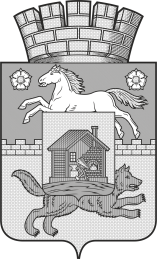 КЕМЕРОВСКАЯ ОБЛАСТЬНОВОКУЗНЕЦКИЙ ГОРОДСКОЙ ОКРУГАДМИНИСТРАЦИЯ ГОРОДА НОВОКУЗНЕЦКАПОСТАНОВЛЕНИЕот  07.10.2020  № 202О внесении изменения в постановление администрации города Новокузнецка от 22.12.2014 №203 В соответствии с решением Новокузнецкого городского Совета народных депутатов от 24.12.2019 №17/112 «О бюджете Новокузнецкого городского округа на 2020 год и на плановый период 2021 и 2022 годов», постановлением администрации города Новокузнецка от 04.12.2019 №199 «Об утверждении Порядка разработки, реализации и оценки эффективности муниципальных программ Новокузнецкого городского округа», руководствуясь статьей 40 Устава Новокузнецкого городского округа:1. Внести в постановление администрации города Новокузнецка от 22.12.2014 №203 «Об утверждении муниципальной программы Новокузнецкого городского округа «Развитие субъектов малого и среднего предпринимательства в городе Новокузнецке» изменение, изложив приложение «Муниципальная программа Новокузнецкого городского округа «Развитие субъектов малого и среднего предпринимательства в городе Новокузнецке» в новой редакции согласно приложению к настоящему постановлению.2. Признать утратившим силу постановление администрации города Новокузнецка от 30.06.2020 №148 «О внесении изменения в постановление администрации города Новокузнецка от 22.12.2014 №203».3. Управлению информационной политики и социальных коммуникаций администрации города Новокузнецка опубликовать настоящее постановление в городской газете «Новокузнецк».4. Настоящее постановление вступает в силу после его официального опубликования и распространяет свое действие на правоотношения, возникшие с 05.06.2020 года.5. Контроль исполнения настоящего постановления возложить на первого заместителя Главы города.Глава города 									С.Н. КузнецовПриложение к постановлению администрации города Новокузнецка                                                             от ______________№ ________                                                         Приложение к постановлению администрации города Новокузнецка                                       от 22.12.2014 №203Муниципальная программа Новокузнецкого городского округа«Развитие субъектов малого и среднего предпринимательствав городе Новокузнецке»Паспорт муниципальной программы Новокузнецкого городского округа «Развитие субъектов малого и среднего предпринимательства в городе Новокузнецке»1. Характеристика текущего состояния малого и среднегопредпринимательства в Новокузнецком городском округе,основные проблемы, анализ основных показателейСектор малого и среднего предпринимательства является неотъемлемым элементом любой развитой хозяйственной системы, без которого не может эффективно развиваться экономика. Участвуя практически во всех видах экономической деятельности, субъекты малого и среднего предпринимательства, организации, образующие инфраструктуру поддержки субъектов малого и среднего предпринимательства, способствуют насыщению товарного рынка конкурентоспособной продукцией, работами и услугами, повышению занятости населения путем сохранения и создания дополнительных рабочих мест, внедрению новых форм организации производства, сбыту, приближению товаров, работ и услуг к потребителю.Динамика основных показателей деятельности малых предприятий (по данным Федеральной службы государственной статистики) приведена в таблице 1.Таблица 1Основные показатели деятельности малых предприятийСложившаяся отраслевая структура малого и среднего предпринимательства за последние годы практически не изменилась. Сфера торговли (32,7%) остается более привлекательной для малых и средних предприятий, чем промышленность. Привлекательность данной сферы объясняется, прежде всего, относительно быстрой окупаемостью вложенных средств, стабильным потребительским спросом.В целях эффективного проведения государственной политики в сфере развития малого и среднего бизнеса и создания благоприятного предпринимательского климата необходима поддержка малого и среднего предпринимательства со стороны органов местного самоуправления.Задача органов местного самоуправления - оказать максимально возможное содействие и поддержку в развитии малого и среднего бизнеса города Новокузнецка.Одним из инструментов поддержки субъектов малого и среднего предпринимательства и организаций, образующих инфраструктуру поддержки субъектов малого и среднего предпринимательства, является данная программа.Программа разработана на основе анализа существующего состояния малого и среднего предпринимательства города Новокузнецка с учетом тенденций и опыта оказания государственной поддержки субъектам малого и среднего бизнеса в Кемеровской области и России.Программа представляет собой комплекс мероприятий по созданию благоприятной среды для субъектов малого и среднего предпринимательства, организаций, образующих инфраструктуру поддержки субъектов малого и среднего предпринимательства. В то же время программа исходит из необходимости совершенствования механизмов реализации государственной политики в области поддержки малого и среднего предпринимательства и ее более тесной координации с общими задачами экономической политики на муниципальном уровне.Органы местного самоуправления Новокузнецкого городского округа создают условия для развития малого и среднего бизнеса на территории Новокузнецкого городского округа. Сформирована и успешно работает инфраструктура поддержки   малого и   среднего   предпринимательства.       До 2017 года в инфраструктуру поддержки входил Центр. С 2017 года функции инфраструктуры поддержки осуществляло муниципальное автономное учреждение «Многофункциональный центр города Новокузнецка по предоставлению государственных и муниципальных услуг».Согласно распоряжению администрации города Новокузнецка от 21.10.2016 №1817 «О реорганизации муниципального автономного учреждения «Многофункциональный центр города Новокузнецка по предоставлению государственных и муниципальных услуг», в целях повышения эффективности работы муниципальных автономных учреждений Новокузнецкого городского округа с субъектами предпринимательской деятельности, произошла реорганизация МФЦ в форме присоединения к нему Центра. В соответствии с распоряжением администрации города Новокузнецка от 08.11.2019 №1772 «О ликвидации Муниципального автономного учреждения «Многофункциональный центр города Новокузнецка по предоставлению государственных и муниципальных услуг», МФЦ ликвидировано в 2019 году.На основании распоряжения администрации города Новокузнецка от 19.02.2020 №202 «О создании муниципального автономного учреждения «Центр поддержки предпринимательства», в целях реализации национального проекта «Малое и среднее предпринимательство и поддержка индивидуальной предпринимательской инициативы», создано муниципальное автономное учреждение «Центр поддержки предпринимательства» (далее – ЦПП).Основными проблемами для развития малого и среднего бизнеса на территории Новокузнецкого городского округа являются:1) сложность доступа субъектов малого и среднего предпринимательства, организаций, образующих инфраструктуру поддержки субъектов малого и среднего предпринимательства, к финансовым ресурсам, предлагаемым кредитными организациями;2) недостаточный уровень профессиональных знаний и навыков у начинающих предпринимателей;3) слабая информированность предпринимательского сообщества о мероприятиях, направленных на поддержку и развитие предпринимательства;4) недостаточное количество субъектов малого и среднего предпринимательства, осуществляющих приоритетные виды деятельности;5) трудности в нахождении рынков сбыта продукции;6) недостаток высококвалифицированных кадров;7) недостаточная автоматизация технологических процессов;8) недостаточно сформированный положительный образ предпринимательства среди населения, стимулирующий вовлечение различных категорий граждан, включая самозанятых, в сектор малого и среднего предпринимательства, в том числе создание новых субъектов малого и среднего предпринимательства.Также развитию субъектов малого и среднего предпринимательства препятствуют проблемы имущественного характера. В настоящее время немногие из них имеют собственные помещения и оборудование, большую часть затрат составляет арендная плата.Оказание имущественной поддержки осуществляется в виде передачи в пользование на возмездной долгосрочной основе, в том числе на льготных условиях, муниципального имущества, субъектам малого и среднего предпринимательства и организациям, образующим инфраструктуру поддержки субъектов малого и среднего предпринимательства. При этом указанное имущество должно использоваться по целевому назначению.Настоящая программа нацелена на решение вышеуказанных проблем. Программный подход позволит проводить планомерную работу по созданию более благоприятного предпринимательского климата в городе Новокузнецке, объединению с этой целью усилий органов местного самоуправления Новокузнецкого городского округа, субъектов малого и среднего предпринимательства и организаций, образующих инфраструктуру поддержки субъектов малого и среднего предпринимательства.2. Нормативно-правовое обеспечение программыМероприятия программы осуществляются на основании следующих нормативных актов:1) Федеральный закон от 06.10.2003 №131-ФЗ «Об общих принципах организации местного самоуправления в Российской Федерации; 2) Федеральный закон от 24.07.2007 №209-ФЗ «О развитии малого и среднего предпринимательства в Российской Федерации»;3) Указ Президента Российской Федерации от 07.05.2018 №204 «О национальных целях и стратегических задачах развития Российской Федерации на период до 2024 года»;4) постановление Правительства Российской Федерации от 15.04.2014 №316 «Об утверждении государственной программы Российской Федерации «Экономическое развитие и инновационная экономика»;5) постановление Правительства Российской Федерации от 06.09.2016 №887 «Об общих требованиях к нормативным правовым актам, муниципальным правовым актам, регулирующим предоставление субсидий юридическим лицам (за исключением субсидий государственным (муниципальным) учреждениям), индивидуальным предпринимателям, а также физическим лицам - производителям товаров, работ, услуг»;6) постановление Коллегии Администрации Кемеровской области от 01.10.2013 №413 «Об утверждении государственной программы Кемеровской области - Кузбасса «Развитие субъектов малого и среднего предпринимательства Кемеровской области» на 2014 - 2024 годы»;7) постановление Правительства Кемеровской области – Кузбасса от 31.03.2020 № 193 «О порядке предоставления субсидии из бюджета Кемеровской области – Кузбасса бюджетам муниципальных образований Кемеровской области – Кузбасса на реализацию отдельных мероприятий муниципальных программ развития субъектов малого и среднего предпринимательства и о признании утратившими силу некоторых постановлений Правительства Кемеровской области – Кузбасса»;8) распоряжение Коллегии Администрации Кемеровской области от 11.12.2018 №631-р «Об утверждении паспорта регионального проекта «Популяризация предпринимательства»;9) распоряжение Коллегии Администрации Кемеровской области от 11.12.2018 №632-р «Об утверждении паспорта регионального проекта «Улучшение условий ведения предпринимательской деятельности»;10) распоряжение Коллегии Администрации Кемеровской области от 11.12.2018 №633-р «Об утверждении паспорта регионального проекта «Расширение доступа субъектов МСП к финансовой поддержке, в том числе к льготному финансированию»;11) распоряжение Коллегии Администрации Кемеровской области от 11.12.2018 №634-р «Об утверждении паспорта регионального проекта «Акселерация субъектов малого и среднего предпринимательства»;12) Устав Новокузнецкого городского округа;13) решение Новокузнецкого городского Совета народных депутатов от 25.12.2018 №17/157 «Об утверждении Стратегии социально-экономического развития Новокузнецкого городского округа до 2035 года»;14) постановление администрации города Новокузнецка от 30.10.2019 №181 «Об утверждении Положения об управлении потребительского рынка и развития предпринимательства администрации города Новокузнецка».3. Характеристика основных мероприятий программы3.1. Программа включает в себя 9 основных мероприятий:1) финансовая поддержка субъектов малого и среднего предпринимательства, организаций, образующих инфраструктуру поддержки субъектов малого и среднего предпринимательства;2) имущественная поддержка субъектов малого и среднего предпринимательства, организаций, образующих инфраструктуру поддержки субъектов малого и среднего предпринимательства;3) информационная поддержка субъектов малого и среднего предпринимательства, организаций, образующих инфраструктуру поддержки субъектов малого и среднего предпринимательства;4) обеспечение функционирования Центра;5) консультационная поддержка субъектов малого и среднего предпринимательства;   6) содействие в предоставлении государственных и муниципальных услуг субъектам малого и среднего предпринимательства в МФЦ;7) предоставление образовательной поддержки субъектам малого и среднего предпринимательства;   8) популяризация предпринимательской деятельности;9) региональный проект «Акселерация субъектов малого и среднего предпринимательства».3.2. Поддержка, указанная в пункте 3.1 настоящего раздела, предоставляется:1) субъектам, зарегистрированным и осуществляющим свою деятельность на территории Новокузнецкого городского округа и соответствующим критериям, установленным статьей 4 Федерального закона от 24.07.2007 №209-ФЗ «О развитии малого и среднего предпринимательства в Российской Федерации» (далее - Субъекты);2) организациям, зарегистрированным и осуществляющим деятельность на территории Новокузнецкого городского округа, соответствующим критериям, установленным статьей 15 Федерального закона от 24.07.2007 № 209-ФЗ «О развитии малого и среднего предпринимательства в Российской Федерации» (далее - Организации).3.3. Поддержка, указанная в пункте 3.1 настоящего раздела, не осуществляется в отношении Субъектов и Организаций:1) являющихся кредитными организациями, страховыми организациями (за исключением потребительских кооперативов), инвестиционными фондами, негосударственными пенсионными фондами, профессиональными участниками рынка ценных бумаг, ломбардами;2) являющихся участниками соглашений о разделе продукции;3) осуществляющих предпринимательскую деятельность в сфере игорного бизнеса;4) являющихся в порядке, установленном законодательством Российской Федерации о валютном регулировании и валютном контроле, нерезидентами Российской Федерации, за исключением случаев, предусмотренных международными договорами Российской Федерации.3.4. Финансовая поддержка не может оказываться Субъектам и Организациям, осуществляющим производство и (или) реализацию подакцизных товаров, а также добычу и (или) реализацию полезных ископаемых, за исключением общераспространенных полезных ископаемых, если иное не предусмотрено Правительством Российской Федерации.3.5. Финансовая и имущественная поддержки Субъектам и Организациям предоставляется при соблюдении следующих условий:1) Субъект, Организация зарегистрированы и фактически осуществляют предпринимательскую деятельность на территории Новокузнецкого городского округа;2) Субъект, Организация осуществляют приоритетные для города Новокузнецка виды деятельности, указанные в пункте 3.6 настоящего раздела;  3) Субъект, Организация на момент подачи заявления не находятся в стадии реорганизации, ликвидации, банкротства; 4) у Субъекта, Организации на момент подачи заявления отсутствует неисполненная обязанность по уплате налогов, сборов, страховых взносов, пеней, штрафов, процентов, подлежащих уплате в соответствии с законодательством Российской Федерации о налогах и сборах;5) Субъект, Организация не должны являться иностранными юридическими лицами, а также российскими юридическими лицами, в уставном (складочном) капитале которых доля участия иностранных юридических лиц, местом регистрации которых является государство или территория, включенные в утверждаемый Министерством финансов Российской Федерации перечень государств и территорий, предоставляющих льготный налоговый режим налогообложения и (или) не предусматривающих раскрытия и предоставления информации при проведении финансовых операций (офшорные зоны) в отношении таких юридических лиц, в совокупности превышает 50 процентов;6) Субъект, Организация не должны получать средства из бюджета Новокузнецкого городского округа на основании иных муниципальных правовых актов на цели, указанные в настоящем разделе;7) Субъект, Организация обязуются соблюдать условия предоставления финансовой поддержки, установленные для каждого вида финансовой поддержки настоящего раздела (в зависимости от вида финансовой поддержки);8) Субъект, Организация принимают на себя обязательства о полной реализации заявленного бизнес-проекта, в том числе по количеству рабочих мест и их сохранению, созданных в рамках реализации бизнес-проекта;9) Субъект, Организация обязуются осуществлять предпринимательскую деятельность не менее 24 месяцев с момента принятия решения об оказании Субъекту, Организации финансовой поддержки; 10) Субъекту, Организации запрещается приобретать за счет полученных средств финансовой поддержки иностранную валюту, за исключением операций, осуществляемых в соответствии с валютным законодательством Российской Федерации при закупке (поставке) высокотехнологичного импортного оборудования, сырья и комплектующих изделий;11) Субъект, Организация дают согласие на осуществление проверок со стороны Администрации и органов государственного (муниципального) финансового контроля соблюдения условий, целей и порядка предоставления финансовой поддержки.3.6. Приоритетными для города Новокузнецка видами деятельности являются:1) инновационная и научно-техническая деятельность, включая деятельность, связанную с использованием вычислительной техники и информационных технологий;2) обрабатывающее производство;3) строительство, архитектурная деятельность; 4) производство товаров народного потребления;   5) производство строительных материалов и комплектующих;6) производство машин и оборудования;  7) обработка вторичного сырья и переработка отходов;8) жилищно-коммунальное хозяйство, благоустройство городских территорий;9) экология;10) сельское хозяйство, рыболовство и рыбоводство;11) транспорт и связь;12) образование, здравоохранение и предоставление прочих коммунальных, социальных и персональных услуг;13) культура, спорт, организация отдыха и развлечений;14) туристская деятельность, направленная на развитие внутреннего и въездного туризма;15) переработка сельскохозяйственной продукции;16) ремесленная деятельность;17) услуги общественного питания;18) бытовое обслуживание населения, в том числе социально направленное;19) деятельность гостиниц.3.7. Порядок и условия предоставления финансовой поддержки Субъектам и Организациям.3.7.1. Финансовая поддержка Субъектам, Организациям в период 2020 – 2022 годов предоставляется в виде:1) субсидии Субъектам, занимающимся производственной деятельностью, на возмещение части затрат, связанных с приобретением оборудования и арендой помещения для осуществления предпринимательской деятельности;2) субсидии Субъектам, осуществляющим деятельность в сфере проката спортивного оборудования и инвентаря, на возмещение части затрат, связанных с приобретением спортивного оборудования и инвентаря для осуществления предпринимательской деятельности; 3) субсидии Субъектам, осуществляющим малый семейный бизнес, на возмещение части произведенных затрат, связанных с приобретением товарно-материальных ценностей, оборудования, программного обеспечения, ремонтом объектов движимого и недвижимого имущества (нежилых зданий, строений, помещений, сооружений), арендой, приобретением помещений и (или) земельных участков, используемых исключительно для ведения предпринимательской деятельности (за исключением расходов на оплату налогов, выплату заработной платы).3.7.2. Для получения финансовой поддержки Субъекты и Организации обращаются с заявлением о предоставлении финансовой поддержки (далее - заявление), заполненным по форме № 1 приложения № 6 «Формы документов» к настоящей программе (далее - приложение № 6), к которому прилагаются следующие основные документы: 1) копия свидетельства о государственной регистрации Субъекта, Организации (с предъявлением оригинала);2) заявление о соответствии Субъекта условиям отнесения к субъектам малого и среднего предпринимательства, установленным Федеральным законом от 24.07.2007 №209-ФЗ «О развитии малого и среднего предпринимательства в Российской Федерации», по форме, утвержденной приказом Министерства экономического развития Российской Федерации от 10.03.2016 № 113 (форма №2 приложения № 6) (для вновь созданных юридических лиц и вновь зарегистрированных на территории Новокузнецкого городского округа индивидуальных предпринимателей);3) справка о полученных Субъектом, Организацией субсидиях за три года, предшествующих году подачи заявления, заполненная по форме № 3 приложения №6;4) расчет субсидии (рассчитывается в зависимости от максимального уровня процентов, установленных для каждого вида финансовой поддержки), оформленный по форме №4 приложения №6;5) бизнес-проект, который должен быть прошит, пронумерован, заверен подписью руководителя Субъекта, Организации и печатью (при наличии печати) и содержать следующую обязательную информацию:- резюме на Субъекта, Организацию;- описание идеи бизнеса;- указание на социальную значимость проекта (степень потребности в данном виде товаров, услуг, работ);- общую стоимость бизнес-проекта, в том числе сумму долевого участия за счет собственных средств Субъекта, Организации; - сведения о трудоустройстве, запланированном в первый год деятельности с момента получения финансовой поддержки, и (или) сведения о ранее трудоустроенных работниках;- виды расходов (перечень и количество основных средств с указанием стоимости по каждой единице, расчет размера арендной платы); - план производства и реализации товаров (работ, услуг) по бизнес-проекту на 1 (один) год в натуральном и стоимостном выражении;- сумма ожидаемой прибыли от реализации товаров, работ, услуг (после уплаты платежей в бюджет); - ожидаемый объем поступления налоговых платежей;- планируемый рынок сбыта товаров, работ, услуг;6) копия документа, удостоверяющего личность руководителя Субъекта, Организации, если с заявлением обращается руководитель Субъекта, Организации (с предъявлением оригинала);7) копия документа, удостоверяющего права (полномочия) представителя Субъекта, Организации, и копия документа, удостоверяющего личность данного представителя, если с заявлением обращается представитель заявителя (с предъявлением оригинала);8) заявление о согласии на обработку персональных данных руководителя Субъекта, Организации, заполненное по форме №5 приложения № 6;9) заявление о согласии на обработку персональных данных представителя Субъекта, Организации, если с заявлением обращается представитель заявителя, заполненное по форме №5 приложения №6;10) копия лицензии, выданной Субъекту, Организации, в случае если вид экономической деятельности Субъекта, Организации подлежит лицензированию (с предъявлением оригинала);11) дополнительные документы, установленные для каждого вида финансовой поддержки в соответствии с подпунктами 3.7.3 – 3.7.5 настоящего раздела;12) иные документы, представленные в добровольном порядке.Заявление и вышеуказанные документы предоставляются заявителем в Управление через ЦПП.3.7.3. Предоставление субсидии Субъектам, занимающимся производственной деятельностью, на возмещение части затрат, связанных с приобретением оборудования и арендой помещения для осуществления предпринимательской деятельности. Поддержка оказывается Субъектам, осуществляющим деятельность в сфере производства продукции и товаров, за исключением указанных подпунктах 3.3 и 3.4 пункта 3 настоящего раздела.Субсидирование части затрат на приобретение оборудования осуществляется в отношении: оборудования, устройств, механизмов, станков, приборов, аппаратов, агрегатов, установок, машин, относящихся ко второй и выше амортизационным группам Классификации основных средств, включаемых в амортизационные группы, утвержденной постановлением Правительства Российской Федерации от 01.01.2002 №1 «О Классификации основных средств, включаемых в амортизационные группы» (далее - оборудование), за исключением оборудования, предназначенного для осуществления оптовой и розничной торговой деятельности Субъектов.Приобретение оборудования осуществляется Субъектами в целях создания, развития, модернизации производства товаров, продукции.Аренда помещения осуществляется в целях ведения производственной деятельности.Размер субсидии составляет 50 процентов произведенных затрат, но не более 0,5 млн. рублей на одного получателя субсидии.Возмещению подлежат затраты, произведенные Субъектом, Организацией в предшествующем финансовому году и в текущем финансовом году.Для получения субсидии Субъекты обращаются в Управление через ЦПП с заявлением, к которому прилагаются основные документы в соответствии с пунктом 3.7.2 настоящего раздела и копии следующих дополнительных документов, подтверждающих фактически произведенные расходы в соответствии с требованиями бухгалтерского учета, заверенные подписью руководителя Субъекта и печатью (при наличии печати), с предъявлением оригиналов:1) технико-экономического обоснования приобретения оборудования в целях создания, развития, модернизации производства;2) договора на приобретение в собственность оборудования, аренду помещения;3) платежных документов, подтверждающих осуществление расходов на приобретение оборудования, аренду помещения. В случае безналичного расчета - платежные поручения, заверенные банком; в случае наличного расчета - кассовые или товарные чеки и (или) квитанции к приходным кассовым ордерам;4) счетов-фактур и (или) счетов, и (или) универсальных передаточных документов;  5) товарных накладных и (или) актов приема-передачи, и (или) универсальных передаточных документов; 6) документов, подтверждающих получение и постановку на учет основных средств;7) технических паспортов или инструкций (руководств) по эксплуатации.3.7.4. Предоставление субсидии Субъектам, осуществляющим деятельность в сфере проката спортивного оборудования и инвентаря, на возмещение части затрат, связанных с приобретением спортивного оборудования и инвентаря для осуществления предпринимательской деятельности.Поддержка оказывается Субъектам, осуществляющим деятельность в сфере проката и аренды товаров для отдыха и спортивных товаров, в соответствии с кодом 77.21 Общероссийского классификатора видов экономической деятельности (ОК 029-2014 (КДЕС Ред.2).Приобретение спортивного оборудования и инвентаря осуществляется Субъектами в целях осуществления деятельности по прокату спортивного оборудования и инвентаря.Субсидии предоставляются в размере 85 процентов от суммы произведенных затрат, но не более 0,1 млн. рублей на одного получателя субсидии.Возмещению подлежат затраты, произведенные Субъектом, Организацией в предшествующем финансовому году и в текущем финансовом году.Для получения субсидии Субъекты обращаются в Управление через ЦПП с заявлением, к которому прилагаются основные документы в соответствии с пунктом 3.7.2 настоящего раздела и копии следующих дополнительных документов, подтверждающих фактически произведенные расходы в соответствии с требованиями бухгалтерского учета, заверенные надлежащим образом в установленном законом порядке, с предъявлением оригиналов:1) технико-экономическое обоснование приобретения спортивного оборудования и инвентаря в целях организации деятельности по прокату спортивного оборудования и инвентаря;2) договор на приобретение в собственность спортивного оборудования или инвентаря;3) платежные документы, подтверждающие оплату приобретенного спортивного оборудования и инвентаря. В случае безналичного расчета – платежные поручения, заверенные банком; в случае наличного расчета – кассовые или товарные чеки и (или) квитанции к приходным кассовым ордерам;4) счета-фактуры и (или) счета, и (или) универсальные передаточные документы подтверждающие расходы;5) товарные накладные и (или) акты приема-передачи, и (или) универсальные передаточные документы;6) документы, подтверждающие получение и постановку на учет основных средств. 3.7.5. Предоставление субсидии Субъектам, осуществляющим малый семейный бизнес, на возмещение части произведенных затрат, связанных с приобретением товарно-материальных ценностей, оборудования, программного обеспечения, ремонтом объектов движимого и недвижимого имущества (нежилых зданий, строений, помещений, сооружений), арендой, приобретением помещений и (или) земельных участков, используемых исключительно для ведения предпринимательской деятельности (за исключением расходов на оплату налогов, выплату заработной платы).Поддержка оказывается Субъектам, осуществляющим предпринимательскую деятельность совместно с членами семьи, включая: супругов, их родителей, детей, братьев, сестер, внуков, а также дедушек и бабушек каждого из супругов, братьев и сестер родителей каждого из супругов, усыновителей и усыновленных.Для определения осуществления предпринимательской деятельности совместно с членами семьи необходимо выполнение одного из нижеуказанных условий:1) количество членов семьи - работников (включая самого индивидуального предпринимателя, главу крестьянского (фермерского) хозяйства, учредителя (учредителей)) должно составлять не менее 20 процентов от всех работников;2) количество учредителей - членов семьи составляет не менее 50 процентов от общего количества учредителей.Размер субсидии составляет 85 процентов произведенных затрат, но не более 0,3 млн. рублей на одного получателя субсидии.Возмещению подлежат затраты, произведенные Субъектом в предшествующем финансовому году и в текущем финансовом году.Для получения субсидии Субъект обращается в Управление через ЦПП с заявлением, к которому прилагаются основные документы в соответствии с пунктом 3.7.2 настоящего раздела и копии следующих дополнительных документов, подтверждающих фактически произведенные расходы в соответствии с требованиями бухгалтерского учета, заверенные подписью Субъекта и печатью (при наличии), с предъявлением оригиналов:1) договоров на приобретение товарно-материальных ценностей, оборудования, программного обеспечения, ремонта объектов движимого и недвижимого имущества (нежилых зданий, строений, помещений, сооружений), договоров аренды, купли-продажи помещений и (или) земельных участков, используемых исключительно для ведения предпринимательской деятельности;2) документов, подтверждающих осуществление расходов Субъектом на приобретение товарно-материальных ценностей, оборудования, программного обеспечения, ремонт объектов движимого и недвижимого имущества (нежилых зданий, строений, помещений, сооружений), договоров аренды, купли-продажи помещений и (или) земельных участков, используемых исключительно для ведения предпринимательской деятельности (платежные поручения, инкассовые поручения, платежные требования, платежные ордера и т.д.);3) документов, подтверждающих ввод в эксплуатацию приобретенного оборудования;4) технико-экономического обоснования приобретения товарно-материальных ценностей, оборудования, программного обеспечения, ремонта объектов движимого и недвижимого имущества (нежилых зданий, строений, помещений, сооружений), договоров аренды, купли-продажи помещений и (или) земельных участков, используемых исключительно для ведения предпринимательской деятельности;5) документов, подтверждающих осуществление предпринимательской деятельности совместно с членами семьи, в отношении каждого члена семьи, согласно условиям, указанным в абзаце 2 настоящего пункта;6) документов, подтверждающих, что члены семьи составляют не менее 20 процентов от всех работников либо не менее 50 процентов от общего количества учредителей.  3.7.6. Уполномоченным органом на осуществление организационных мероприятий, связанных с предоставлением финансовой поддержки, является Администрация. Выполнение функций уполномоченного органа обеспечивается Управлением.Управление организует размещение информации в средствах массовой информации, осуществляет организацию заседания комиссии по рассмотрению заявлений о предоставлении финансовой поддержки Субъектам и Организациям (далее - Комиссия), осуществляет ведение протокола заседания Комиссии, уведомление Субъекта, Организации о принятом решении в отношении заявления  о предоставлении поддержки, осуществляет подготовку проектов соглашений на предоставление финансовой поддержки, а так же ведение реестра получателей поддержки. 3.7.7. Комиссия является коллегиальным органом при Администрации и осуществляет рассмотрение, отбор заявлений и документов Субъектов, Организаций на предоставление субсидий. Состав Комиссии утверждается распоряжением Администрации, проект которого готовит Управление.Деятельность Комиссии осуществляется с соблюдением принципов гласности, объективной оценки, единства требований на основе коллегиального обсуждения и решения вопросов, входящих в ее компетенцию.Комиссия осуществляет следующие функции:а) рассматривает поданные Субъектом, Организацией заявления и документы, определяет их соответствие условиям предоставления финансовой поддержки; б) в соответствии с условиями оказания поддержки и с учетом лимитов бюджетных обязательств, предусмотренных на цели предоставления субсидий в бюджете Новокузнецкого городского округа на соответствующий финансовый год, определяет Субъекты и Организации, которым может быть предоставлена финансовая поддержка;в) определяет заявителей, которым в предоставлении поддержки должно быть отказано по основаниям, предусмотренным в пункте 3.7.11 настоящего раздела;г) принимает решение о возможности предоставления финансовой поддержки с указанием ее размера или об отказе в ее предоставлении с указанием оснований отказа.3.7.8. Порядок предоставления финансовой поддержки:1) дата начала и окончания приема заявлений и документов утверждается распоряжением Администрации, проект которого готовит Управление. Срок приема заявлений и документов не может быть меньше 30 (тридцати) дней с даты начала приема документов, указанных в распоряжении администрации города Новокузнецка. Информацию о сроках начала и окончания приема заявлений и документов, месте подачи заявлений и документов, контактных телефонах Управление размещает в городской газете «Новокузнецк» и на официальном сайте Администрации в информационно-телекоммуникационной сети «Интернет» не менее чем за 7 (семь) дней до даты начала приема заявлений и документов.2) Управление через ЦПП в установленные сроки осуществляет прием от Субъектов и Организаций заявлений, приложений к заявлению, заполненных по формам согласно приложению №6 к программе, а также обязательных и дополнительных документов, установленных настоящим разделом для каждого вида финансовой поддержки (далее – пакет документов).Поданные заявления регистрируются в ЦПП в журнале регистрации заявлений, который ведется в электронном виде, с указанием номера, даты и времени регистрации заявления, наименования Субъекта, Организации, наименования вида и суммы запрашиваемой субсидии. Специалист ЦПП при приеме заявления сверяет копии представленных документов с оригиналами; составляет опись представленных документов, которая подписывается представителем Субъекта, Организации и специалистом ЦПП, принявшим документы.В описи представленных документов в соответствии с журналом регистрации заявлений специалистом ЦПП делается запись о номере, дате и времени регистрации заявления, о произведенной сверке представленных копий документов с оригиналами. Также в описи делается запись о подтверждении Субъектом, Организацией достоверности представленных документов, а также об ответственности за представление недостоверных сведений и (или) документов, которая заверяется подписью лица, представившего заявление и пакет документов.Заявление и пакет документов, поступивших после установленного срока, не регистрируются и не рассматриваются.После приема от Субъекта, Организации заявлений и пакета документов, специалист ЦПП изучает полученный пакет документов.С целью подтверждения факта заключения договора, представленного на возмещение части затрат, и факта несения затрат по данному договору специалист ЦПП в течение двух рабочих дней с даты регистрации заявления направляет запросы контрагентам Субъекта, Организации о подтверждении указанных фактов, с указанием в запросе срока предоставления ответа в течение 7 (семи) рабочих дней с даты получения запроса, просьбы подтверждения наименования контрагента, номера, даты, предмета, суммы договора, его исполнения, адреса электронной почты Управления или номера факса, на которые необходимо направить ответ на запрос. Запросы направляются на почтовый и (или) электронный адрес контрагента, указанный в реквизитах договора, либо факсимильной связью (при наличии в договорах номера факса контрагента).Непредставление контрагентом ответов на запрос в течение 7 (семи) рабочих дней не является основанием для не представления заявления, пакета документов, поданных Субъектом, Организацией, на заседание Комиссии для принятия решения о возможности предоставления или об отказе в предоставлении финансовой поддержки в отношении Субъекта, Организации.После приема от Субъекта, Организации заявления и пакета документов, направления запросов контрагентам, специалист ЦПП по истечении срока предоставления контрагентами ответов, оформляет в письменной форме заключение о соответствии (несоответствии) Субъекта, Организации условиям и требованиям предоставления финансовой поддержки, по каждому заявителю, в том числе с учетом представленных контрагентами Субъекта, Организации ответов на запросы. Также в заключении отражаются сведения о всех направленных контрагентам запросах и полученных и (или) неполученных ответах. Пакеты документов вместе с письменным заключением по каждому заявителю ЦПП передает по описи в Управление не позднее 20 (двадцати) рабочих дней со дня регистрации заявления Субъекта, Организации.Ответы контрагентов, поступившие в ЦПП после того, как пакеты документов вместе с письменным заключением переданы по описи в Управление, также передаются по описи в Управление в течение 1 рабочего дня с даты их поступления и отражаются Управлением в общем сводном заключении, формируемом для дальнейшего представления Комиссии.Субъект, Организация вправе отозвать поданное заявление до момента заседания Комиссии путем направления в Управление через ЦПП соответствующего письменного уведомления. Датой отзыва является дата получения Управлением письменного уведомления.3) Управление рассматривает полученные пакеты документов, по необходимости направляет запросы о предоставлении сведений, в том числе по системе межведомственного электронного взаимодействия, в государственные органы и подведомственные им организации, в том числе в Федеральную налоговую службу, Росстат, территориальный орган Пенсионного фонда, территориальный орган Фонда социального страхования, и формирует общее сводное заключение по поданным пакетам документов для дальнейшего представления Комиссии.К участию в проведении анализа пакета документов, включая изучение и оценку бизнес-проекта, по необходимости привлекаются представители органов администрации города Новокузнецка и приглашаются представители Новокузнецкого городского Совета народных депутатов, специалисты отраслевой направленности организаций города Новокузнецка, в зависимости от экономической деятельности, описанной в бизнес-проекте, не имеющие личной заинтересованности в вынесении решения об оказании финансовой поддержки Субъекту, Организации.4) Управление направляет извещение о дате и времени проведения заседания Комиссии с приложением общего сводного заключения по поданным пакетам документов всем членам Комиссии в срок не позднее 3 (трех) рабочих дней до дня проведения заседания.Заседания Комиссии проводит председатель, а в его отсутствие - заместитель председателя Комиссии.Комиссия заслушивает общее сводное заключение Управления по поданным пакетам документов, а также специалистов отраслевой направленности, участвующих в изучении и оценке бизнес-проекта, производит сопоставление и сравнение поступивших пакетов документов и принимает решение о возможности предоставления или об отказе в предоставлении финансовой поддержки в отношении Субъекта, Организации.Решение о возможности предоставления финансовой поддержки в отношении Субъекта, Организации принимается в том случае, если Субъектом, Организацией соблюдены условия оказания финансовой поддержки, а также пакеты документов соответствуют требованиям, установленным настоящим разделом программы. Решение о возможности предоставления финансовой поддержки в отношении Субъекта, Организации или об отказе в ее предоставлении должно быть вынесено в течение 60 (шестидесяти) рабочих дней, начиная со следующего рабочего дня после окончания срока приема документов от Субъектов, Организаций.Комиссия правомочна принимать решения, если на ее заседании присутствуют не менее 50 процентов от числа утвержденных членов Комиссии. Решение принимается путем голосования простым большинством от числа голосов присутствующих на заседании членов Комиссии. В заседании Комиссии не вправе принимать участие член Комиссии, имеющий личную заинтересованность в предоставлении финансовой поддержки Субъекту, Организации.В случае недостаточности средств, предусмотренных в бюджете Новокузнецкого городского округа на указанные цели в текущем финансовом году, решение об оказании финансовой поддержки принимается в отношении Субъекта, Организации, зарегистрировавших заявления на предоставление финансовой поддержки ранее других, в порядке очередности.Решение Комиссии заносится в протокол заседания, который подписывается председателем Комиссии, а в его отсутствие - заместителем председателя, и всеми членами Комиссии, принявшими участие в заседании.Каждый заявитель должен быть проинформирован о принятом в отношении него решении Комиссии в течение пяти дней со дня принятия такого решения.5) на основании протокола заседания Комиссии в течение 20 (двадцати) рабочих дней с даты заседания Комиссии издается распоряжение Администрации о предоставлении финансовой поддержки (далее - Распоряжение о предоставлении финансовой поддержки), проект которого готовит Управление.Управление в течение 5 (пяти) рабочих дней со дня издания Распоряжения о предоставлении финансовой поддержки направляет письменные уведомления Субъекту, Организации, в отношении которых было принято решение о предоставлении финансовой поддержки, с указанием срока прибытия в Администрацию для заключения соглашения о предоставлении финансовой поддержки.6) Соглашение о предоставлении финансовой поддержки (далее - Соглашение) с указанием целевого использования средств бюджета Новокузнецкого городского округа должно быть заключено между Администрацией и Субъектом, Организацией в 5-дневный срок со дня издания Распоряжения о предоставлении финансовой поддержки в соответствии с типовой формой согласно форме № 6 приложения № 6 к муниципальной программе.7) перечисление денежных средств финансовой поддержки осуществляет Финансовое управление города Новокузнецка после представления Управлением копии Распоряжения о предоставлении финансовой поддержки и копий Соглашений, заключенных Администрацией с Субъектами и Организациями.Перечисление указанных денежных средств производится не позднее десятого рабочего дня после издания Администрацией города Распоряжения о предоставлении финансовой поддержки на расчетный счет, открытый получателем субсидии в кредитной организации, указанный в Соглашении, при условии заключенного Соглашения на предоставление финансовой поддержки.Финансовая поддержка предоставляется в пределах лимитов бюджетных обязательств, предусмотренных на финансирование данного мероприятия программы в текущем финансовом году.Главным распорядителем и получателем средств бюджета Новокузнецкого городского округа на реализацию мероприятия является Администрация.8) Субъекты и Организации - получатели финансовой поддержки обязаны письменно уведомить Администрацию о поступлении суммы финансовой поддержки на свой расчетный счет в течение 5 (пяти) рабочих дней с даты ее поступления.В случае предоставления Субъекту, Организации финансовой поддержки Управление вносит Субъект, Организацию, в отношении которых принято такое решение, в реестр субъектов малого и среднего предпринимательства - получателей поддержки.3.7.9. Контроль за соблюдением условий, целей и порядка предоставления финансовой поддержки ее получателями осуществляют Управление и Комитет городского контроля Новокузнецкого городского округа (далее - Комитет городского контроля) путем проведения обязательных проверок их соблюдения.Получатель финансовой поддержки предоставляет в Управление отчетные документы, подтверждающие исполнение условий Соглашения, в течение 24 месяцев с даты ее получения с периодичностью раз в полугодие.При предоставлении финансовой поддержки обязательным условием, включаемым в Соглашение, является согласие ее получателя на осуществление Управлением и Комитетом городского контроля проверок соблюдения получателем условий, целей и порядка предоставления финансовой поддержки.Возврат средств финансовой поддержки, предоставленных Субъекту, Организации, осуществляется в случаях:1) выявления нарушений условий и целей предоставления средств финансовой поддержки, установленных при предоставлении финансовой поддержки и предусмотренных условиями Соглашения;2) неисполнения Субъектом, Организацией обязательств о реализации заявленного бизнес-проекта, в том числе по сроку осуществления предпринимательской деятельности, количеству рабочих мест и их сохранению, созданных в рамках реализации бизнес-проекта. Решение о возврате суммы финансовой поддержки принимается Управлением или Комитетом городского контроля и направляется получателю финансовой поддержки в течение 5 (пяти) дней с даты принятия данного решения. Субъект, Организация - получатели финансовой поддержки в течение одного месяца со дня получения письменного уведомления о возврате финансовой поддержки обязаны возвратить в бюджет Новокузнецкого городского округа сумму финансовой поддержки, указанную в решении о возврате суммы финансовой поддержки.При отказе от добровольного возврата суммы финансовой поддержки, не возврате ее в течение установленного срока, финансовая поддержка взыскивается в судебном порядке согласно действующему законодательству Российской Федерации.3.7.10. Отказ в предоставлении финансовой поддержки осуществляется в следующих случаях:1) не представлены сведения, документы, определенные условиями и порядком получения финансовой поддержки в соответствии с настоящим разделом, или представлены недостоверные сведения и документы;2) не выполнены условия оказания финансовой поддержки, указанные в настоящем разделе;3) ранее в отношении заявителя – Субъекта было принято решение об оказании аналогичной поддержки (поддержки, условия оказания которой совпадают, включая форму, вид поддержки и цели ее оказания) и сроки ее оказания не истекли;4) с момента признания Субъекта или Организации, допустившим или допустившей нарушение порядка и условий предоставления финансовой поддержки, в том числе не обеспечившим или не обеспечившей целевого использования предоставленных бюджетных средств, прошло менее трех лет.3.8. Порядок предоставления имущественной поддержки Субъектам и Организациям.3.8.1. Оказание имущественной поддержки Субъектам и Организациям осуществляется в виде передачи в аренду на долгосрочной основе муниципального имущества, включенного в Перечень муниципального имущества, предназначенного для передачи в пользование на долгосрочной основе субъектам малого и среднего предпринимательства и организациям, образующим инфраструктуру поддержки субъектов малого и среднего предпринимательства (далее - Перечень), утвержденный постановлением Новокузнецкого городского Совета народных депутатов от 29.10.2008 №9/110 «Об утверждении Перечня муниципального имущества, предназначенного для передачи в пользование на долгосрочной основе субъектам малого и среднего предпринимательства и организациям, образующим инфраструктуру поддержки субъектов малого и среднего предпринимательства».Передача муниципального имущества Субъектам, Организациям в аренду осуществляется по результатам проведения торгов на право заключения договоров аренды, за исключением случаев, установленных Федеральным законом «О защите конкуренции», при которых предоставление имущества осуществляется без проведения торгов.Торги на право заключения договоров аренды проводятся в форме конкурсов или аукционов.3.8.2. Порядок проведения конкурсов или аукционов на право заключения договоров аренды муниципального имущества, а также перечень видов имущества, в отношении которого заключение указанных договоров может осуществляться путем проведения торгов в форме конкурса, установлен приказом Федеральной антимонопольной службы от 10.02.2010 №67 «О порядке проведения конкурсов или аукционов на право заключения договоров аренды, договоров безвозмездного пользования, договоров доверительного управления имуществом, иных договоров, предусматривающих переход прав в отношении государственного или муниципального имущества, и перечне видов имущества, в отношении которого заключение указанных договоров может осуществляться путем проведения торгов в форме конкурса» и Положением о порядке передачи в аренду и безвозмездное пользование муниципального имущества Новокузнецкого городского округа, утвержденным решением Новокузнецкого городского Совета народных депутатов от 26.04.2012 №4/77 «Об утверждении Положения о порядке передачи в аренду и безвозмездное пользование муниципального имущества Новокузнецкого городского округа».Организатором конкурсов или аукционов является КУМИ.3.8.3. Контроль за соблюдением условий, целей и порядка оказания имущественной поддержки ее получателями осуществляет КУМИ в порядке, установленном договором аренды муниципального имущества.В случае выявления использования муниципального имущества не по целевому назначению и (или) нарушения запретов, установленных частью 4.2 статьи 18 Федерального закона от 24.07.2007 № 209-ФЗ «О развитии малого и среднего предпринимательства в Российской Федерации», КУМИ вправе обратиться в суд с требованием о прекращении прав владения и (или) пользования Субъектами, Организациями предоставленным им муниципальным имуществом.3.9. Порядок предоставления информационной поддержки Субъектам, Организациям, образующим инфраструктуру поддержки субъектов малого и среднего предпринимательства.3.9.1. Информационная поддержка Субъектам, Организациям предоставляется путем размещения в информационно-телекоммуникационной сети Интернет на официальном сайте Администрации (www.admnkz.info) следующей информации:1) о реализации муниципальных программ развития малого и среднего предпринимательства;2) о количестве Субъектов и об их классификации по видам экономической деятельности;3) о числе замещенных рабочих мест в Субъектах в соответствии с их классификацией по видам экономической деятельности; 4) об обороте товаров (работ, услуг), производимых Субъектами (выполняемых, предоставляемых) в соответствии с их классификацией по видам экономической деятельности;5) о финансово-экономическом состоянии Субъектов;6) об Организациях, условиях и порядке оказания такими организациями поддержки Субъектам; 7) о муниципальном имуществе, включенном в Перечень муниципального имущества, предназначенного для передачи в пользование на долгосрочной основе Субъектам и Организациям в соответствии с пунктом 3.8 настоящего раздела;8) об объявленных конкурсах на оказание финансовой поддержки Субъектам и Организациям;9) иной необходимой для развития Субъектов, Организаций информации (экономической, правовой, информации в области маркетинга).3.9.2. Информационная поддержка осуществляется также в виде:1) подготовки и выпуска информационных материалов по вопросам развития малого и среднего предпринимательства;2) размещения информационных материалов по вопросам развития малого и среднего предпринимательства в печатных и электронных средствах массовой информации;3) опубликования фото и видеоматериалов о субъектах предпринимательства и предпринимательской деятельности.3.9.3. Целями предоставления информационной поддержки являются:1) содействие в организации мероприятий, направленных на повышение информированности и деловой активности Субъектов; 2) обеспечение свободного и равного доступа Субъектов к информации о мерах поддержки, реализуемых в рамках государственных и муниципальных программ развития малого и среднего предпринимательства;3) популяризация предпринимательства, как важного фактора экономико-социального развития города Новокузнецка.3.10. Обеспечение функционирования Центра.Мероприятие по обеспечению функционирования Центра в 2015 – 2017 годы включало в себя расходы по содержанию Центра: коммунальные платежи, выплату заработной платы сотрудникам и прочие расходы, направленные на поддержание условий, необходимых Центру для оказания услуг Субъектам и Организациям.3.11. Порядок предоставления консультационной поддержки Субъектам.3.11.1.Консультационная поддержка Субъектов осуществляется через ЦПП на безвозмездной основе в виде консультаций по вопросам:1) финансового планирования;2) патентно-лицензионного сопровождения деятельности Субъекта;3) правового обеспечения деятельности Субъекта;4) информационного сопровождения деятельности Субъекта; 5) применения трудового законодательства Российской Федерации;6) получения кредитных и иных финансовых ресурсов;7) составление, распечатка бухгалтерской и налоговой отчетности с финансовым результатом;8) сопровождение тендера от подачи заявки до заключения контракта.3.11.2. Консультационную поддержку Субъекты вправе получить в ЦПП, расположенном по адресу: город Новокузнецк, ул. Кутузова, 17А (бизнес-парк «ГРИНВИЧ»), офис 804-808, телефон 500-015, 500-087. 3.12. Содействие в предоставлении государственных и муниципальных услуг Субъектам МФЦ.Исполнителем данного мероприятия в 2019 году являлось ТОСП МФЦ. Данный вид поддержки заключался в осуществлении административных процедур предоставления государственных и муниципальных услуг в режиме «одного окна» на основании заключаемых соглашений о взаимодействии (по государственным услугам) между Государственным казенным учреждением Кемеровской области «Уполномоченный многофункциональный центр предоставления государственных и муниципальных услуг на территории Кемеровской области» и федеральными органами исполнительной власти, органами государственных внебюджетных фондов, органами государственной власти субъектов Российской Федерации, органами местного самоуправления.Начиная с 2020 года, данный вид поддержки не предоставляется в связи с ликвидацией МФЦ. 3.13. Предоставление образовательной поддержки Субъектам.Образовательная поддержка осуществляется в целях повышения уровня знаний в сфере ведения бизнеса, для решения возникающих проблем и задач, таких как:  1) создание бизнеса с нуля;2) развитие, расширение или перепрофилирование бизнеса;3) разработка инвестиционных проектов.Образовательная поддержка для Субъектов осуществляется в форме проведения: - семинаров, тренингов, лекций, круглых столов на темы в сфере ведения бизнеса (в том числе в рамках проведения конкурса «Бизнес Признание»); - обучения основам предпринимательской деятельности; - обучения закупкам товаров, работ, услуг (в соответствии с Федеральным законом от 18.07.2011 № 223-ФЗ «О закупках товаров, работ, услуг отдельными видами юридических лиц»);- обучения по программам АО Корпорация «МСП».Предоставление образовательной поддержки в 2020 году организует Управление совместно с ЦПП посредством взаимодействия с организациями, в том числе оказывающими данные виды услуг.3.14. Популяризация предпринимательской деятельности.Мероприятие «Популяризация предпринимательской деятельности» направлено на повышение привлекательности предпринимательства и стимулирование интереса различных групп граждан к осуществлению предпринимательской деятельности, как к  форме занятости, которая обеспечит достойный образ жизни, и как следствие, рост численности занятых в сфере малого и среднего предпринимательства, а так же формирование базы бизнес-идей для их дальнейшего продвижения и укрепление имиджа социально ответственного бизнеса в интересах развития гражданского общества в Новокузнецке и Кузбассе. В рамках мероприятия «Популяризация предпринимательской деятельности», предусмотрена организация проведения городского конкурса «Бизнес Признание» на территории Новокузнецкого городского округа (далее – Конкурс), с участием предпринимателей Кузбасса.Городской конкурс «Бизнес Признание» проводится на основании распоряжения администрации города Новокузнецка, в котором определяются сроки и порядок его проведения.Цель Конкурса - популяризация малого и среднего предпринимательства, формирования благоприятных условий для развития предпринимательской деятельности, организация продуктивного взаимодействия бизнеса и органов местного самоуправления. Конкурс является подготовительной площадкой для дальнейшего участия предпринимателей в федеральных и международных конкурсах и премиях, с целью продвижения и популяризации Новокузнецкого и Кузбасского предпринимательства.В рамках конкурса для предпринимателей проводятся бизнес тренинги и обучающие программы, направленные на повышение предпринимательских компетенций и личностного роста.По итогам конкурсных мероприятий финалисты представляют новые проекты развития бизнеса.В рамках конкурса проходит информационная компания по формированию благоприятного образа предпринимателя и стимулированию интереса к осуществлению предпринимательской деятельности.Посредством информационной компании проводится популяризация предпринимательства, включая продвижение образа предпринимателя в информационно-телекоммуникационной сети «Интернет» и социальных сетях.Итоговым мероприятием Конкурса является организация торжественной церемонии награждения победителей, с организацией концертной программы, приглашением почетных гостей и освещением в СМИ.Организацию и проведение Конкурса, осуществляет Управление и ЦПП.3.15. Реализация мероприятия региональный проект «Акселерация субъектов малого и среднего предпринимательства» стимулирует создание и развитие Субъектов на территории Новокузнецкого городского округа.В рамках данного мероприятия в период 2020 – 2022 годов будет осуществлена:1) государственная поддержка малого и среднего предпринимательства в Кемеровской области (реализация отдельных мероприятий муниципальных программ развития субъектов малого и среднего предпринимательства), в том числе финансовая поддержка субъектов малого и среднего предпринимательства, организаций, образующих инфраструктуру поддержки субъектов малого и среднего предпринимательства (субсидии Субъектам, осуществляющим малый семейный бизнес, на возмещение части произведенных затрат, связанных с приобретением товарно-материальных ценностей, оборудования, программного обеспечения, ремонтом объектов движимого и недвижимого имущества (нежилых зданий, строений, помещений, сооружений), арендой, приобретением помещений и (или) земельных участков, используемых исключительно для ведения предпринимательской деятельности (за исключением расходов на оплату налогов, выплату заработной платы);2) государственная поддержка малого и среднего предпринимательства в субъекте Российской Федерации (обеспечение льготного доступа субъектов малого и среднего предпринимательства к производственным площадям и помещениям в целях создания (развития) производственных и инновационных компаний), в том числе создание и развитие промышленных (индустриальных) парков.Порядок предоставления государственной поддержки малого и среднего предпринимательства в виде финансовой поддержки Субъектов аналогичен порядку и условиям предоставления финансовой поддержки Субъектам и Организациям, указанным в подпункте 3.7 пункта 3 настоящего раздела.Финансирование мероприятия в части создания и развития промышленных (индустриальных) парков будет произведено на основании постановления  Коллегии Администрации Кемеровской области от 19.04.2019 № 257 «Об утверждении Правил предоставления и распределения субсидий из бюджета Кемеровской области бюджетам муниципальных образований Кемеровской области на реализацию мероприятий по созданию и (или) развитию промышленного (индустриального) парка, агропромышленного парка для обеспечения льготного доступа субъектов малого и среднего предпринимательства к производственным площадям и помещениям в целях создания (развития) производственных и инновационных компаний».3.16. План программных мероприятий приведен в форме №3 «План программных мероприятий» приложения №3 к программе.4. Обоснование финансового обеспечения реализации программыФинансовое обеспечение реализации мероприятий программы осуществляется за счет средств бюджетов разного уровня. Общая потребность в финансовых ресурсах на реализацию программы в 2015 - 2022 годах составляет 499 724,6 тыс. рублей, в том числе:средства федерального бюджета – 77 560,5 тыс. рублей;средства областного бюджета – 284 038,8 тыс. рублей;средства местного бюджета – 86 578,9 тыс. рублей;иные источники – 51 546,4 тыс. рублей.Распределение средств по выполняемым программным мероприятиям приведено в форме №3 «План программных мероприятий» приложения № 3 к программе.Сведения о распределении планируемых расходов на реализацию программы с учетом решения о бюджете приведены в форме №4 «Распределение планируемых расходов по основным мероприятиям» приложения №4 к программе.5. Ожидаемые результаты реализации программыОжидаемые конечные результаты реализации настоящей программы станут существенным вкладом в достижение целей социально-экономического развития города Новокузнецка, отраженных в Стратегии социально-экономического развития Новокузнецкого городского округа до 2035 года, а также реализацию полномочий органов местного самоуправления Новокузнецкого городского округа.Результаты выражаются в достижении к концу 2022 года запланированных значений целевых индикаторов:1) увеличение числа Субъектов до 451 единицы в расчете на 10000 человек населения города Новокузнецка;2) увеличение доли среднесписочной численности работников (без внешних совместителей) малых и средних предприятий от среднесписочной численности работников (без внешних совместителей) всех предприятий и организаций города Новокузнецка до 41 %;3) увеличение оборота продукции (работ, услуг), производимой малыми и средними предприятиями, до 281 280,0 млн. руб.;4) выдача 156 субсидий, грантов Субъектам, Организациям; 5) увеличение доли площади объектов, фактически переданной в пользование на долгосрочной основе Субъектам, Организациям, от общей площади объектов, включенных в перечень муниципального имущества, предназначенного для передачи в пользование на долгосрочной основе Субъектам, Организациям, образующим инфраструктуру поддержки субъектов малого и среднего предпринимательства, до 96 %;6) сохранение количества государственных и муниципальных услуг, предоставляемых Субъектам в МФЦ, не менее 116 услуг;7) участие Субъектов в количестве не менее 150 человек в мероприятиях, повышающих образовательный уровень в сфере ведения бизнеса;8) увеличение количества Субъектов, получивших государственную поддержку, до 171 единиц;9) увеличение количества вновь созданных рабочих мест (включая вновь зарегистрированных индивидуальных предпринимателей) Субъектами, получившими государственную поддержку, до 320 единиц;10) увеличение доли среднесписочной численности работников (без внешних совместителей), занятых у Субъектов, получивших государственную поддержку, на 5 %; 11) увеличение оборота продукции Субъектов, получивших государственную поддержку, в процентном соотношении к показателю за предыдущий период в постоянных ценах 2014 года в размере 7 %;12) увеличение доли обрабатывающей промышленности в обороте Субъектов (без учета индивидуальных предпринимателей), получивших государственную поддержку, до 20 %;13) привлечение Субъектов к участию в мероприятии «Популяризация предпринимательской деятельности», не менее 190 единиц;14) наличие промышленных (индустриальных) парков в количестве 1 единицы;15) предоставление информационно-консультационных услуг юридическим лицам, физическим лицам, Субъектам в  ЦПП, не менее 680 единиц.В целом реализация мероприятий программы и достижение значений целевых индикаторов позволят проводить последовательную политику в области развития малого и среднего предпринимательства, в частности:- стимулирования и поддержки начинающих Субъектов, Организаций;- повышения эффективности деятельности Субъектов, Организаций;- обеспечения доступности информации и повышения эффективности финансовой и имущественной поддержки Субъектов, Организаций.И как итог - создание новых рабочих мест и пополнение местного бюджета за счет налоговых поступлений.6. Система управления программойВ период 2015-2019 годов реализацию программы осуществляли: Администрация с участием Управления, КУМИ, Центра, МФЦ, в настоящее время - Администрация и участники программы - Управление, КУМИ, ЦПП. Текущее управление и мониторинг реализации программы осуществляет Управление. Целью мониторинга является раннее предупреждение возникновения проблем и отклонений от запланированных параметров в ходе реализации программы.Для обеспечения мониторинга, анализа текущей реализации и контроля за ходом реализации программы Управление организует ежеквартальное ведение отчетности.Отчет о реализации муниципальной программы за полугодие представляется Управлением в отдел экономики Управления экономического развития и инвестиций администрации города Новокузнецка в срок до 1 августа текущего года. Годовой отчет о реализации программы Управление предоставляет первому заместителю Главы города и в отдел экономики Управления экономического развитии и инвестиций администрации города Новокузнецка ежегодно, в срок до 1 марта года, следующего за отчетным годом, по утвержденным формам.Первый заместитель Главы города в срок до 1 мая года, следующего за отчетным, на основании сведений, содержащихся в годовом отчете, представляет Главе города Новокузнецка выводы о ходе реализации программы и ее эффективности за отчетный период в виде аналитической записки.Первый заместитель Главы города                                                       Е.А. БедаревПриложение №1к муниципальной программе Новокузнецкого городского округа«Развитие субъектов малого исреднего предпринимательствав городе Новокузнецке»Форма №1«Сведения о целевых индикаторах муниципальной программы и их планируемых значениях»Приложение № 2к муниципальной программеНовокузнецкого городского округа «Развитие субъектов малого исреднего предпринимательствав городе Новокузнецке»Форма № 2«Методика расчета целевых индикаторов (показателей)»Приложение № 3к муниципальной программеНовокузнецкого городского округа «Развитие субъектов малого исреднего предпринимательствав городе Новокузнецке»Форма № 3«План программных мероприятий»Приложение № 4к муниципальной программеНовокузнецкого городского округа «Развитие субъектов малого исреднего предпринимательствав городе Новокузнецке»Форма № 4«Распределение планируемых расходов по основным мероприятиям»Приложение №5к муниципальной программеНовокузнецкого городского округа «Развитие субъектов малого исреднего предпринимательствав городе Новокузнецке»Форма №6 «Сведения о степени выполнения мероприятий программы, завершенных в период 2015-2019гг.» Приложение № 6к муниципальной программеНовокузнецкого городского округа «Развитие субъектов малого исреднего предпринимательствав городе Новокузнецке»Форма № 1ЗАЯВЛЕНИЕо предоставлении субсидииЗаявитель _________________________________________________________________(полное наименование и организационно-правовая формаюридического лица или ФИО индивидуального предпринимателя)в лице ____________________________________________________________(ФИО, должность руководителя юридического лица)Юридический адрес заявителя _________________________________________________________________________________________________________Адрес осуществления деятельности заявителем ___________________________________________________________________________________________ОГРН/ОГРНИП заявителя ___________________________________________ ИНН заявителя _____________________________________________________КПП заявителя (для юридических лиц) ________________________________Банковские реквизиты заявителя:р/с _________________________________ к/с ___________________________БИК ___________________наименование банка ________________________________________________Телефон заявителя __________________________________________________адрес электронной почты заявителя ___________________________________прошу предоставить субсидию __________________________________________________________________(наименование вида субсидии)__________________________________________ за __________________ год                                                                                                               (расчетный период)Сумма субсидии (в том числе прописью) __________________________________________________________________Заявитель соглашается/не соглашается (нужное подчеркнуть) на получение уведомления о принятом решении в отношении заявления на предоставление субсидии посредством электронной почты по адресу, указанному в заявлении__________________________________________________________________(заявитель/должность руководителя                 (подпись)               (расшифровка подписи)       юридического лица)                                                                                 МП/БП____________________________   _________  _______________(дата регистрации заявления)                      (номер)       (время регистрации)Форма №2Заявление о соответствиивновь созданного юридического лица и вновьзарегистрированного индивидуального предпринимателя условиямотнесения к субъектам малого и среднего предпринимательства,установленным Федеральным законом от 24.07.2007 №209-ФЗ«О развитии малого и среднего предпринимательствав Российской Федерации»Настоящим заявляю, что ______________________________________________________________________________________________________________(полное наименование юридического лица, фамилия, имя, отчество(последнее - при наличии) индивидуального предпринимателя)ИНН:_____________________________________________________________(идентификационный номер налогоплательщика (ИНН) юридического лица или физического лица, зарегистрированного в качестве индивидуального предпринимателя)Дата государственной регистрации: ___________________________________                                                                              (дата государственной регистрации                                                                              юридического лица или индивидуального                                                                                   предпринимателя)соответствует условиям отнесения к субъектам малого и среднего предпринимательства, установленным Федеральным законом от 24.07.2007 № 209-ФЗ «О развитии малого и среднего предпринимательства в Российской Федерации»._________________________________ ___________   ____________________(заявитель/должность руководителя                     (подпись)            (расшифровка подписи)юридического лица)                                                                                    МП/БП____________________________       (дата составления заявления)Форма №3Справка о полученных субсидиях__________________________________________________________________(сокращенное наименование и организационно-правовая форма юридического лица или ФИО индивидуального предпринимателя)за период с «__» __________ 20___ г. по «__» __________ 20__ г.* Указать в строгом соответствии с документами предоставления субсидии.__________________________________________________________________(заявитель/должность руководителя                  (подпись)                (расшифровка подписи)       юридического лица)                                                                   МП/БП____________________________         (дата составления заявления)Форма №4Расчет субсидиипредоставляемой __________________________________________________________________(сокращенное наименование и организационно-правовая форма юридического лица или ФИО индивидуального предпринимателя)ОГРН/ОГРНИП заявителя ___________________________________________ИНН заявителя _____________________________________________________КПП заявителя (для юридических лиц) ________________________________Банковские реквизиты заявителя:р/с _______________________________________________________________к/с _______________________________________________________________БИК ______________________________________________________________Наименование банка ________________________________________________Вид деятельности организации по ОКВЭД __________________________________________________________________(номер с расшифровкой вида экономической деятельности)__________________________________________________________________Итого величина запрашиваемой субсидии составляет:___________________________________________________________ рублей.(сумма цифрами и прописью)__________________________________________________________________(заявитель/должность руководителя             (подпись)                (расшифровка подписи)       юридического лица)                                                                             МП/БП____________________________         (дата составления заявления)Форма №5Заявлениео согласии на обработку персональных данныхЯ, _______________________________________________________________,(ФИО руководителя, индивидуального предпринимателя)паспорт серии ________ № _____________ выдан «__» _________________ г.____________________________________________________________________________________________________________________________________,(кем выдан)Зарегистрированный (ая) по адресу: _____________________________________________________________________________________________________проживающий (ая) по адресу: __________________________________________________________________________________________________________(область, район, населенный пункт, улица, дом, квартира)даю согласие муниципальному автономному учреждению «Центр поддержки предпринимательства» и администрации города Новокузнецка в соответствии с Федеральным законом от 27.07.2006 №152ФЗ «О персональных данных» на автоматизированную, а также без использования средств автоматизации обработку (включая сбор, систематизацию, накопление, хранение, уточнение (обновление, изменение) своих персональных данных, указанных в заявлении  и приложенных к нему документах, в целях получения субсидии, ведения реестра субъектов малого и среднего предпринимательства города Новокузнецка - получателей поддержки.Я проинформирован (а), что под обработкой персональных данных понимаются действия (операции) с персональными данными в рамках выполнения Федерального закона от 27.07.2006 №152, конфиденциальность персональных данных соблюдается в рамках исполнения операторами законодательства Российской Федерации.Настоящее согласие действует со дня его подписания до дня отзыва                        в письменной форме.__________________________________________________________________(заявитель/должность руководителя             (подпись)                  (расшифровка подписи)       юридического лица)                                       МП/БП____________________________      (дата составления заявления)Форма №6Соглашение №  ___о предоставлении финансовой поддержкиг. Новокузнецк	   	                                    «__» __________ 2020г.Администрация города Новокузнецка, именуемая в дальнейшем «Администрация», в лице Главы города Кузнецова Сергея Николаевича, действующего на основании Устава Новокузнецкого городского округа,         с одной стороны, и _______________________________________________ _______________________________,  в лице __________________________, действующего на основании Устава, именуемый в дальнейшем «Предприниматель», с другой стороны, совместно именуемые «Стороны», заключили настоящее соглашение о предоставлении финансовой поддержки (далее – Соглашение) о нижеследующем:  Предмет Соглашения	1.1. На основании Федерального закона от 24.07.2007 №209-ФЗ «О развитии малого и среднего предпринимательства в Российской Федерации», постановления администрации города Новокузнецка от 22.12.2014 № 203 «Об утверждении муниципальной программы Новокузнецкого городского округа «Развитие субъектов малого и среднего предпринимательства в городе Новокузнецке» (далее – Программа), соглашения о предоставлении субсидии местному бюджету из областного бюджета в целях софинансирования расходных обязательств муниципального образования Кемеровской области на реализацию отдельных мероприятий муниципальных программ развития субъектов малого и среднего предпринимательства от «___» ______ 2020г. №_______, протокола заседания комиссии по рассмотрению заявлений на предоставление финансовой поддержки субъектам малого и среднего предпринимательства                       от «___» ___________ 2020г., распоряжения администрации города Новокузнецка от «___» _________ 2020г.  № ___ «О предоставлении субсидий субъектам малого и среднего предпринимательства                            и организациям, образующим инфраструктуру поддержки субъектов малого и среднего предпринимательства», Администрация предоставляет Предпринимателю финансовую поддержку в виде субсидии из бюджета Новокузнецкого городского округа (далее – местный бюджет) на возмещение части затрат _________________________________________________________________________________________________________________________, фактически понесенных Предпринимателем при реализации бизнес - проекта __________________________________________________________________ __________________________________________________________________ (далее – бизнес - проект), в сумме _____________________________________ (далее - субсидия), а Предприниматель обязуется принять субсидию.	Субсидия предоставляется в пределах лимитов бюджетных обязательств, доведенных Администрации как получателю средств местного бюджета на цели предоставления субсидии на соответствующий финансовый год.	1.2. Субсидия предоставляется на условии софинансирования. Долевое участие Предпринимателя в финансировании затрат, связанных с реализацией бизнес - проекта составляет не менее ____________________ % от суммы этих затрат.1.3. Условием предоставления Субсидии является согласие Предпринимателя на осуществление Администрацией и органами муниципального финансового контроля Новокузнецкого городского округа проверок соблюдения Предпринимателем условий, целей и порядка предоставления субсидии. Выражение согласия Предпринимателя на осуществление указанных проверок осуществляется путем подписания настоящего соглашения.Права и обязанности СторонАдминистрация вправе:Запрашивать у Предпринимателя документы и информацию, необходимые для осуществления контроля за соблюдением им условий, целей и порядка предоставления субсидии.Предприниматель вправе:Запрашивать у Администрации информацию, связанную                         с исполнением обязательств по настоящему Соглашению.Администрация обязуется:Перечислить субсидию на расчетный счет Предпринимателя в течение пяти рабочих дней со дня заключения настоящего Соглашения, но не позднее десятого рабочего дня после издания распоряжения администрации города Новокузнецка о предоставлении финансовой поддержки предпринимателю по платежным реквизитам Предпринимателя, указанным в разделе 8 настоящего Соглашения.Предоставлять по требованию Предпринимателя информацию, связанную с исполнением обязательств по настоящему Соглашению.В целях оценки бюджетной эффективности оказания финансовой поддержки осуществлять контроль за соблюдением Предпринимателем условий, целей и порядка предоставления субсидии, определенных Программой, путем проведения обязательных проверок их соблюдения.В случае выявления Администрацией, Комитетом городского контроля нарушения Предпринимателем обязательств настоящего Соглашения принять решение о возврате в полном объеме суммы предоставленной субсидии в местный бюджет.Предприниматель обязуется:Письменно уведомить Администрацию о поступлении суммы субсидии на свой расчетный счет в течение 5 рабочих дней с даты ее поступления.Полностью реализовать заявленный бизнес-проект, в том числе по количеству рабочих мест и их сохранению, созданных в рамках реализации бизнес - проекта, и осуществлять предпринимательскую деятельность в течение 24 (двадцати четырех) месяцев с момента получения субсидии.Один раз в полугодие предоставлять «Отчет о деятельности получателя субсидии» в течение 24 (двадцати четырех) месяцев с момента получения субсидии по форме согласно приложения к настоящему Соглашению в срок до 25 числа месяца, следующего за отчетным периодом.Отчеты оформляются в двух экземплярах, представляются в Администрацию лично или направляются заказным почтовым отправлением по адресу: 654080, г. Новокузнецк, ул. Кирова, д.71, каб.340. Предварительно копия отчета должна быть направлена в электронном виде по адресу: upr_torg@admnkz.info.Оказывать полное содействие осуществлению мероприятий, проводимых Администрацией, Комитетом городского контроля Новокузнецкого городского округа (далее – Комитет городского контроля)               в целях контроля за соблюдением Предпринимателем условий, целей                   и порядка предоставления субсидии, определенных Программой, в том числе предоставлять по запросу должностных лиц указанных органов документы и информацию, необходимые для осуществления мероприятий по контролю за соблюдением им условий, целей и порядка предоставления субсидии в течение десяти рабочих дней со дня получения данного запроса.Действие Соглашения Настоящее Соглашение вступает в силу с момента подписания                 и действует до полного исполнения Сторонами своих обязательств.Ответственность СторонЗа неисполнение или ненадлежащее исполнение обязательств по настоящему Соглашению Стороны несут ответственность в соответствии               с действующим законодательством Российской Федерации и настоящим Соглашением. Порядок возврата средств субсидииВозврат средств субсидии, предоставленных из местного бюджета Предпринимателю, осуществляется в случаях:Установления по итогам проверок, проведенных Администрацией, Комитетом городского контроля, факта нарушения условий, целей и порядка предоставления субсидии, определенных Программой, а также обнаружения факта несоответствия представленных Предпринимателем документов по форме и/или содержанию.Нарушения Предпринимателем обязательств о реализации заявленного бизнес - проекта, в том числе по сроку осуществления предпринимательской деятельности, количеству рабочих мест и их сохранению, созданных в рамках реализации бизнес - проекта.В случае выявления Администрацией, Комитетом городского контроля, нарушения Предпринимателем обязательств настоящего Соглашения, составляется акт о нарушении условий предоставления субсидии (далее – Акт о нарушении), в котором указываются выявленные нарушения и срок их устранения.В случае не устранения нарушений в срок, указанный в Акте             о нарушении, Администрация в течение пяти рабочих дней с даты окончания срока для устранения нарушений направляет Предпринимателю требование      о возврате субсидии в местный бюджет, содержащее сумму, срок возврата       и реквизиты банковского счета, на который должны быть перечислены денежные средства.Предприниматель обязан осуществить возврат суммы субсидии             в течение одного месяца со дня получения требования о возврате субсидии.При отказе от добровольного возврата суммы субсидии, невозврата ее в течение установленного срока субсидия взыскивается                     в судебном порядке согласно действующему законодательству Российской Федерации.Разрешение споров Все споры и разногласия, возникающие между Сторонами в ходе исполнения настоящего Соглашения, разрешаются путем переговоров. При недостижении Сторонами согласия в процессе переговоров спорные вопросы передаются на рассмотрение в Арбитражный суд Кемеровской области в соответствии с законодательством Российской Федерации.  Заключительные положенияВо всех вопросах, не предусмотренных настоящим Соглашением, Стороны руководствуются действующим законодательством Российской Федерации.В случае изменения наименования, юридического адреса или иных реквизитов одной из Сторон Соглашения, указанная Сторона обязана письменно в недельный срок уведомить об этом другую Сторону.Настоящее Соглашение составлено в 3 (трех) экземплярах, имеющих равную юридическую силу, 2 (два) экземпляра – Администрации,  1 (один) – Предпринимателю.Неотъемлемой частью Соглашения является приложение «Отчет о деятельности получателя субсидии».Адреса и банковские реквизиты Сторон               подпись                                                                                            подпись                             расшифровка подписи                      мп                                                                     мп/бп                                                                                                                                                   Приложениек соглашению о предоставлениифинансовой поддержки №___ от «___»__________ 20____ г.Отчет о деятельности получателя субсидии______________________________________________________________________(полное наименование получателя, дата, номер соглашения о предоставлении субсидии)________________________                ________________           __________________       (ИП/ должность руководителя                                                                                                          (подпись)                                                              (расшифровка подписи)            юридического лица)                                                                                                                                       М.П./Б.П.1Наименование программыРазвитие субъектов малого и среднего предпринимательства в городе Новокузнецке (далее - программа)Развитие субъектов малого и среднего предпринимательства в городе Новокузнецке (далее - программа)Наименование государственной программы 1. Государственная программа Российской Федерации «Экономическое развитие и инновационная экономика».2. Государственная программа Кемеровской области - Кузбасса «Развитие субъектов малого и среднего предпринимательства Кемеровской области» на 2014-2024 годы.3. Региональный проект «Популяризация предпринимательства» федерального проекта «Популяризация предпринимательства» национального проекта «Малое и среднее предпринимательство и поддержка индивидуальной предпринимательской инициативы».4. Региональный проект «Улучшение условий ведения предпринимательской деятельности» федерального проекта «Улучшение условий ведения предпринимательской деятельности» национального проекта «Малое и среднее предпринимательство и поддержка индивидуальной предпринимательской инициативы».5. Региональный проект «Расширение доступа субъектов малого и среднего предпринимательства к финансовой поддержке, в том числе к льготному финансированию» федерального проекта «Расширение доступа субъектов малого и среднего предпринимательства к финансовым ресурсам, в том числе к льготному финансированию» национального проекта «Малое и среднее предпринимательство и поддержка индивидуальной предпринимательской инициативы».6. Региональный проект «Акселерация субъектов малого и среднего предпринимательства» федерального проекта «Акселерация субъектов малого и среднего    предпринимательства» национального проекта «Малое и среднее предпринимательство и поддержка индивидуальной предпринимательской инициативы»1. Государственная программа Российской Федерации «Экономическое развитие и инновационная экономика».2. Государственная программа Кемеровской области - Кузбасса «Развитие субъектов малого и среднего предпринимательства Кемеровской области» на 2014-2024 годы.3. Региональный проект «Популяризация предпринимательства» федерального проекта «Популяризация предпринимательства» национального проекта «Малое и среднее предпринимательство и поддержка индивидуальной предпринимательской инициативы».4. Региональный проект «Улучшение условий ведения предпринимательской деятельности» федерального проекта «Улучшение условий ведения предпринимательской деятельности» национального проекта «Малое и среднее предпринимательство и поддержка индивидуальной предпринимательской инициативы».5. Региональный проект «Расширение доступа субъектов малого и среднего предпринимательства к финансовой поддержке, в том числе к льготному финансированию» федерального проекта «Расширение доступа субъектов малого и среднего предпринимательства к финансовым ресурсам, в том числе к льготному финансированию» национального проекта «Малое и среднее предпринимательство и поддержка индивидуальной предпринимательской инициативы».6. Региональный проект «Акселерация субъектов малого и среднего предпринимательства» федерального проекта «Акселерация субъектов малого и среднего    предпринимательства» национального проекта «Малое и среднее предпринимательство и поддержка индивидуальной предпринимательской инициативы»3Реквизиты распоряжения администрации города Новокузнецка об утверждении перечня программРаспоряжение администрации города Новокузнецка от 20.09.2018 №1341 «Об утверждении перечня действующих муниципальных программ Новокузнецкого городского округа и муниципальных программ Новокузнецкого городского округа, планируемых к реализации»Распоряжение администрации города Новокузнецка от 20.09.2018 №1341 «Об утверждении перечня действующих муниципальных программ Новокузнецкого городского округа и муниципальных программ Новокузнецкого городского округа, планируемых к реализации»4Директор программы Первый заместитель Главы городаПервый заместитель Главы города5Разработчик программыУправление потребительского рынка и развития предпринимательства администрации города Новокузнецка (далее - Управление)Управление потребительского рынка и развития предпринимательства администрации города Новокузнецка (далее - Управление)6Цель и задачи программы Цель программы:Создание благоприятных условий для развития субъектов малого и среднего предпринимательства, организаций, образующих инфраструктуру поддержки субъектов малого и среднего предпринимательства, зарегистрированных и осуществляющих деятельность на территории Новокузнецкого городского округа.Задачи программы:1. Содействие в финансовом, имущественном обеспечении реализации и развития бизнес-проектов субъектов малого и среднего предпринимательства, организаций, образующих инфраструктуру поддержки субъектов малого и среднего предпринимательства. 2. Обеспечение информационной, консультационной поддержки для реализации и развития бизнес-проектов субъектов малого и среднего предпринимательства, организаций, образующих инфраструктуру поддержки субъектов малого и среднего предпринимательства.3. Содействие повышению образовательного уровня в сфере ведения бизнеса субъектов малого и среднего предпринимательства.4. Формирование позитивного образа предпринимательства и стимулирование интереса граждан к осуществлению предпринимательской деятельности.5. Обеспечение льготного доступа субъектов малого и среднего предпринимательства к производственным площадям и помещениям в целях создания и развития производственных и инновационных компанийЦель программы:Создание благоприятных условий для развития субъектов малого и среднего предпринимательства, организаций, образующих инфраструктуру поддержки субъектов малого и среднего предпринимательства, зарегистрированных и осуществляющих деятельность на территории Новокузнецкого городского округа.Задачи программы:1. Содействие в финансовом, имущественном обеспечении реализации и развития бизнес-проектов субъектов малого и среднего предпринимательства, организаций, образующих инфраструктуру поддержки субъектов малого и среднего предпринимательства. 2. Обеспечение информационной, консультационной поддержки для реализации и развития бизнес-проектов субъектов малого и среднего предпринимательства, организаций, образующих инфраструктуру поддержки субъектов малого и среднего предпринимательства.3. Содействие повышению образовательного уровня в сфере ведения бизнеса субъектов малого и среднего предпринимательства.4. Формирование позитивного образа предпринимательства и стимулирование интереса граждан к осуществлению предпринимательской деятельности.5. Обеспечение льготного доступа субъектов малого и среднего предпринимательства к производственным площадям и помещениям в целях создания и развития производственных и инновационных компаний7Срок реализации программы 2015 – 2022 годы2015 – 2022 годы8Целевые индикаторы программыЦелевые индикаторы:  1) число субъектов малого и среднего предпринимательства в расчете на 10000 человек населения города Новокузнецка;2) доля среднесписочной численности работников (без внешних совместителей) малых и средних предприятий от среднесписочной численности работников (без внешних совместителей) всех предприятий и организаций города Новокузнецка;3) оборот продукции (работ, услуг), производимой малыми и средними предприятиями;4) количество субсидий, грантов, выданных субъектам малого и среднего предпринимательства, организациям, образующим инфраструктуру поддержки субъектов малого и среднего предпринимательства;5) доля площади объектов, фактически переданной в пользование на долгосрочной основе субъектам малого и среднего предпринимательства, организациям, образующим инфраструктуру поддержки субъектов малого и среднего предпринимательства, от общей площади объектов, включенных в перечень муниципального имущества, предназначенного для передачи в пользование на долгосрочной основе субъектам малого и среднего предпринимательства, организациям, образующим инфраструктуру поддержки субъектов малого и среднего предпринимательства;6) количество государственных и муниципальных услуг, предоставляемых субъектам малого и среднего предпринимательства в муниципальном автономном учреждении «Многофункциональный центр города Новокузнецка по предоставлению государственных и муниципальных услуг» (далее-МФЦ);7) количество субъектов малого и среднего предпринимательства, которые участвовали в мероприятиях, повышающих образовательный уровень в сфере ведения бизнеса;8) количество субъектов малого и среднего предпринимательства, получивших государственную поддержку; 9) количество вновь созданных рабочих мест (включая вновь зарегистрированных индивидуальных предпринимателей) субъектами малого и среднего предпринимательства, получившими государственную поддержку;10) доля среднесписочной численности работников (без внешних совместителей), занятых у субъектов малого и среднего предпринимательства, получивших государственную поддержку; 11) доля оборота продукции субъектов малого и среднего предпринимательства, получивших государственную поддержку, в процентном соотношении к показателю за предыдущий период в постоянных ценах 2014 года;12) доля обрабатывающей промышленности в обороте продукции субъектов малого и среднего предпринимательства (без учета индивидуальных предпринимателей), получивших государственную поддержку;13) количество субъектов малого и среднего предпринимательства, вовлеченных в мероприятие «Популяризация предпринимательской деятельности»;14) количество созданных промышленных (индустриальных) парков;15) количество информационно-консультационных услуг, оказанных субъектам малого и среднего предпринимательства, юридическим лицам, не являющимся субъектами малого и среднего предпринимательства, физическим лицам в муниципальном автономном учреждении «Центр поддержки предпринимательства»Целевые индикаторы:  1) число субъектов малого и среднего предпринимательства в расчете на 10000 человек населения города Новокузнецка;2) доля среднесписочной численности работников (без внешних совместителей) малых и средних предприятий от среднесписочной численности работников (без внешних совместителей) всех предприятий и организаций города Новокузнецка;3) оборот продукции (работ, услуг), производимой малыми и средними предприятиями;4) количество субсидий, грантов, выданных субъектам малого и среднего предпринимательства, организациям, образующим инфраструктуру поддержки субъектов малого и среднего предпринимательства;5) доля площади объектов, фактически переданной в пользование на долгосрочной основе субъектам малого и среднего предпринимательства, организациям, образующим инфраструктуру поддержки субъектов малого и среднего предпринимательства, от общей площади объектов, включенных в перечень муниципального имущества, предназначенного для передачи в пользование на долгосрочной основе субъектам малого и среднего предпринимательства, организациям, образующим инфраструктуру поддержки субъектов малого и среднего предпринимательства;6) количество государственных и муниципальных услуг, предоставляемых субъектам малого и среднего предпринимательства в муниципальном автономном учреждении «Многофункциональный центр города Новокузнецка по предоставлению государственных и муниципальных услуг» (далее-МФЦ);7) количество субъектов малого и среднего предпринимательства, которые участвовали в мероприятиях, повышающих образовательный уровень в сфере ведения бизнеса;8) количество субъектов малого и среднего предпринимательства, получивших государственную поддержку; 9) количество вновь созданных рабочих мест (включая вновь зарегистрированных индивидуальных предпринимателей) субъектами малого и среднего предпринимательства, получившими государственную поддержку;10) доля среднесписочной численности работников (без внешних совместителей), занятых у субъектов малого и среднего предпринимательства, получивших государственную поддержку; 11) доля оборота продукции субъектов малого и среднего предпринимательства, получивших государственную поддержку, в процентном соотношении к показателю за предыдущий период в постоянных ценах 2014 года;12) доля обрабатывающей промышленности в обороте продукции субъектов малого и среднего предпринимательства (без учета индивидуальных предпринимателей), получивших государственную поддержку;13) количество субъектов малого и среднего предпринимательства, вовлеченных в мероприятие «Популяризация предпринимательской деятельности»;14) количество созданных промышленных (индустриальных) парков;15) количество информационно-консультационных услуг, оказанных субъектам малого и среднего предпринимательства, юридическим лицам, не являющимся субъектами малого и среднего предпринимательства, физическим лицам в муниципальном автономном учреждении «Центр поддержки предпринимательства»9Перечень основных мероприятий программы 1. Финансовая поддержка субъектов малого и среднего предпринимательства, организаций, образующих инфраструктуру поддержки субъектов малого и среднего предпринимательства.2. Имущественная поддержка субъектов малого и среднего предпринимательства, организаций, образующих инфраструктуру поддержки субъектов малого и среднего предпринимательства.3. Информационная поддержка субъектов малого и среднего предпринимательства, организаций, образующих инфраструктуру поддержки субъектов малого и среднего предпринимательства.4. Обеспечение функционирования Центра содействия малому и среднему предпринимательству (далее – Центр).5. Консультационная поддержка субъектов малого и среднего предпринимательства.6. Содействие в предоставлении государственных и муниципальных услуг субъектам малого и среднего предпринимательства в МФЦ.7. Предоставление образовательной поддержки субъектам малого и среднего предпринимательства.8. Популяризация предпринимательской деятельности. 9. Региональный проект «Акселерация субъектов малого и среднего предпринимательства»1. Финансовая поддержка субъектов малого и среднего предпринимательства, организаций, образующих инфраструктуру поддержки субъектов малого и среднего предпринимательства.2. Имущественная поддержка субъектов малого и среднего предпринимательства, организаций, образующих инфраструктуру поддержки субъектов малого и среднего предпринимательства.3. Информационная поддержка субъектов малого и среднего предпринимательства, организаций, образующих инфраструктуру поддержки субъектов малого и среднего предпринимательства.4. Обеспечение функционирования Центра содействия малому и среднему предпринимательству (далее – Центр).5. Консультационная поддержка субъектов малого и среднего предпринимательства.6. Содействие в предоставлении государственных и муниципальных услуг субъектам малого и среднего предпринимательства в МФЦ.7. Предоставление образовательной поддержки субъектам малого и среднего предпринимательства.8. Популяризация предпринимательской деятельности. 9. Региональный проект «Акселерация субъектов малого и среднего предпринимательства»10Исполнитель программыАдминистрация города Новокузнецка (далее - Администрация) Администрация города Новокузнецка (далее - Администрация) 11Участники программыУправление, Комитет по управлению муниципальным имуществом города Новокузнецка (далее - КУМИ), Центр, МФЦ, муниципальное автономное учреждение «Центр поддержки предпринимательства»Управление, Комитет по управлению муниципальным имуществом города Новокузнецка (далее - КУМИ), Центр, МФЦ, муниципальное автономное учреждение «Центр поддержки предпринимательства»12Объемы и источники финансирования программыПланСогласованное финансирование12Объемы и источники финансирования программытыс. рублейтыс. рублей12.1Всего по источникамxx2015 - 2022 гг.499724,6424229,92015 - 2018 гг.49094,739993,12019 г.84982,283116,52020 г.26722,317341,32021 г.14823,513023,52022 г.324101,9270755,512.2Федеральный бюджетxx2015 - 2022 гг.77560,586732,72015 - 2018 гг.9625,518797,72019 г.67935,067935,02020 г.--2021 г.--2022 г.--12.3Областной бюджетxx2015 - 2022 гг.284038,8270031,12015 - 2018 гг.1971,52513,82019 г.9785,39785,32020 г.14550,0-2021 г.--2022 г.257732,0257732,012.4Местный бюджетxx2015 - 2022 гг.86578,967466,12015 - 2018 гг.37497,718681,62019 г.7261,95396,22020 г.12172,317341,32021 г.14823,513023,52022 г.14823,513023,512.5Иные источникихх2015 - 2022 гг.51546,4-2015 - 2018 гг.--2019 г.--2020 г.--2021 г.--2022 г.51546,4-13Ожидаемый результат реализации программыК концу 2022 года планируется достичь:К концу 2022 года планируется достичь:13.1В соответствии с планом1. Увеличения числа субъектов малого и среднего предпринимательства до 451 единиц в расчете на 10000 человек населения города Новокузнецка.2. Увеличения доли среднесписочной численности работников (без внешних совместителей) малых и средних предприятий от среднесписочной численности работников (без внешних совместителей) всех предприятий и организаций города Новокузнецка до 41%.3. Увеличения оборота продукции (работ, услуг), производимой малыми и средними предприятиями, до 281 280,0 млн. руб.4. Выдачи 156 субсидий, грантов субъектам малого и среднего предпринимательства, организациям, образующим инфраструктуру поддержки субъектов малого и среднего предпринимательства.5. Увеличения доли площади объектов, фактически переданной в пользование на долгосрочной основе субъектам малого и среднего предпринимательства, организациям, образующим инфраструктуру поддержки субъектов малого и среднего предпринимательства, от общей площади объектов, включенных в перечень муниципального имущества, предназначенного для передачи в пользование   на долгосрочной основе субъектам малого и среднего предпринимательства, организациям, образующим инфраструктуру поддержки субъектов малого и среднего предпринимательства, до 96%.6. Сохранения количества государственных и муниципальных услуг, предоставляемых субъектам малого и среднего предпринимательства в МФЦ, не менее 116 услуг.7. Участия субъектов малого и среднего предпринимательства в количестве не менее 150 человек в мероприятиях, повышающих образовательный уровень в сфере ведения бизнеса.8. Увеличения количества субъектов малого и среднего предпринимательства, получивших государственную поддержку, до 171 единиц.9. Увеличения количества вновь созданных рабочих мест (включая вновь зарегистрированных индивидуальных предпринимателей) субъектами малого и среднего предпринимательства, получившими государственную поддержку, до 320 единиц.10. Увеличения доли среднесписочной численности работников (без внешних совместителей), занятых у субъектов малого и среднего предпринимательства, получивших государственную поддержку, на 5 %.11. Увеличения оборота продукции субъектов малого и среднего предпринимательства, получивших государственную поддержку, в процентном соотношении к показателю за предыдущий период в постоянных ценах 2014 года в размере 7 %.12. Увеличения доли обрабатывающей промышленности в обороте субъектов малого и среднего предпринимательства (без учета индивидуальных предпринимателей), получивших государственную поддержку до 20 %13. Привлечения субъектов малого и среднего предпринимательства к участию в мероприятии «Популяризация предпринимательской деятельности» не менее 190 единиц.14. Наличия промышленных (индустриальных) парков в количестве 1 единицы.15. Предоставления информационно-консультационных услуг субъектам малого и среднего предпринимательства, юридическим лицам, не являющимся субъектами малого и среднего предпринимательства, физическим лицам в муниципальном автономном учреждении «Центр поддержки предпринимательства», не менее 680 единиц1. Увеличения числа субъектов малого и среднего предпринимательства до 451 единиц в расчете на 10000 человек населения города Новокузнецка.2. Увеличения доли среднесписочной численности работников (без внешних совместителей) малых и средних предприятий от среднесписочной численности работников (без внешних совместителей) всех предприятий и организаций города Новокузнецка до 41%.3. Увеличения оборота продукции (работ, услуг), производимой малыми и средними предприятиями, до 281 280,0 млн. руб.4. Выдачи 156 субсидий, грантов субъектам малого и среднего предпринимательства, организациям, образующим инфраструктуру поддержки субъектов малого и среднего предпринимательства.5. Увеличения доли площади объектов, фактически переданной в пользование на долгосрочной основе субъектам малого и среднего предпринимательства, организациям, образующим инфраструктуру поддержки субъектов малого и среднего предпринимательства, от общей площади объектов, включенных в перечень муниципального имущества, предназначенного для передачи в пользование   на долгосрочной основе субъектам малого и среднего предпринимательства, организациям, образующим инфраструктуру поддержки субъектов малого и среднего предпринимательства, до 96%.6. Сохранения количества государственных и муниципальных услуг, предоставляемых субъектам малого и среднего предпринимательства в МФЦ, не менее 116 услуг.7. Участия субъектов малого и среднего предпринимательства в количестве не менее 150 человек в мероприятиях, повышающих образовательный уровень в сфере ведения бизнеса.8. Увеличения количества субъектов малого и среднего предпринимательства, получивших государственную поддержку, до 171 единиц.9. Увеличения количества вновь созданных рабочих мест (включая вновь зарегистрированных индивидуальных предпринимателей) субъектами малого и среднего предпринимательства, получившими государственную поддержку, до 320 единиц.10. Увеличения доли среднесписочной численности работников (без внешних совместителей), занятых у субъектов малого и среднего предпринимательства, получивших государственную поддержку, на 5 %.11. Увеличения оборота продукции субъектов малого и среднего предпринимательства, получивших государственную поддержку, в процентном соотношении к показателю за предыдущий период в постоянных ценах 2014 года в размере 7 %.12. Увеличения доли обрабатывающей промышленности в обороте субъектов малого и среднего предпринимательства (без учета индивидуальных предпринимателей), получивших государственную поддержку до 20 %13. Привлечения субъектов малого и среднего предпринимательства к участию в мероприятии «Популяризация предпринимательской деятельности» не менее 190 единиц.14. Наличия промышленных (индустриальных) парков в количестве 1 единицы.15. Предоставления информационно-консультационных услуг субъектам малого и среднего предпринимательства, юридическим лицам, не являющимся субъектами малого и среднего предпринимательства, физическим лицам в муниципальном автономном учреждении «Центр поддержки предпринимательства», не менее 680 единиц13.2В соответствии с согласованным финансированием1. Увеличения числа субъектов малого и среднего предпринимательства до 313,4 единиц в расчете на 10000 человек населения города Новокузнецка.2. Увеличения доли среднесписочной численности работников (без внешних совместителей) малых и средних предприятий от среднесписочной численности работников (без внешних совместителей) всех предприятий и организаций города Новокузнецка до 49,8%.3. Увеличения оборота продукции (работ, услуг), производимой малыми и средними предприятиями, до 281 280,0 млн. руб.4. Выдачи 107 субсидий, грантов субъектам малого и среднего предпринимательства, организациям, образующим инфраструктуру поддержки субъектов малого и среднего предпринимательства.5. Увеличения доли площади объектов, фактически переданной в пользование на долгосрочной основе субъектам малого и среднего предпринимательства, организациям, образующим инфраструктуру поддержки субъектов малого и среднего предпринимательства, от общей площади объектов, включенных в перечень муниципального имущества, предназначенного для передачи в пользование на долгосрочной основе субъектам малого и среднего предпринимательства, организациям, образующим инфраструктуру поддержки субъектов малого и среднего предпринимательства, до 96%.6. Сохранения количества государственных и муниципальных услуг, предоставляемых субъектам малого и среднего предпринимательства в МФЦ, не менее 116 услуг.7. Участия субъектов малого и среднего предпринимательства в количестве не менее 75 человек в мероприятиях, повышающих образовательный уровень в сфере ведения бизнеса.8. Увеличения количества субъектов малого и среднего предпринимательства, получивших государственную поддержку, до 105 единиц.9. Увеличения количества вновь созданных рабочих мест (включая вновь зарегистрированных индивидуальных предпринимателей) субъектами малого и среднего предпринимательства, получившими государственную поддержку, до 254 ед.10. Увеличения доли среднесписочной численности работников (без внешних совместителей), занятых у субъектов малого и среднего предпринимательства, получивших государственную поддержку, на 33 %.11. Увеличения оборота продукции субъектов малого и среднего предпринимательства, получивших государственную поддержку, в процентном соотношении к показателю за предыдущий период в постоянных ценах 2014 года в размере до 29,6 %.12. Увеличения доли обрабатывающей промышленности в обороте субъектов малого и среднего предпринимательства (без учета индивидуальных предпринимателей), получивших государственную поддержку, до 20,2 %.13. Привлечения субъектов малого и среднего предпринимательства к участию в мероприятии «Популяризация предпринимательской деятельности» не менее 58 единиц.14. Наличия промышленных (индустриальных) парков в количестве 1 единицы.15. Предоставления информационно-консультационных услуг субъектам малого и среднего предпринимательства, юридическим лицам, не являющимся субъектами малого и среднего предпринимательства, физическим лицам в муниципальном автономном учреждении «Центр поддержки предпринимательства», не менее 680 единиц1. Увеличения числа субъектов малого и среднего предпринимательства до 313,4 единиц в расчете на 10000 человек населения города Новокузнецка.2. Увеличения доли среднесписочной численности работников (без внешних совместителей) малых и средних предприятий от среднесписочной численности работников (без внешних совместителей) всех предприятий и организаций города Новокузнецка до 49,8%.3. Увеличения оборота продукции (работ, услуг), производимой малыми и средними предприятиями, до 281 280,0 млн. руб.4. Выдачи 107 субсидий, грантов субъектам малого и среднего предпринимательства, организациям, образующим инфраструктуру поддержки субъектов малого и среднего предпринимательства.5. Увеличения доли площади объектов, фактически переданной в пользование на долгосрочной основе субъектам малого и среднего предпринимательства, организациям, образующим инфраструктуру поддержки субъектов малого и среднего предпринимательства, от общей площади объектов, включенных в перечень муниципального имущества, предназначенного для передачи в пользование на долгосрочной основе субъектам малого и среднего предпринимательства, организациям, образующим инфраструктуру поддержки субъектов малого и среднего предпринимательства, до 96%.6. Сохранения количества государственных и муниципальных услуг, предоставляемых субъектам малого и среднего предпринимательства в МФЦ, не менее 116 услуг.7. Участия субъектов малого и среднего предпринимательства в количестве не менее 75 человек в мероприятиях, повышающих образовательный уровень в сфере ведения бизнеса.8. Увеличения количества субъектов малого и среднего предпринимательства, получивших государственную поддержку, до 105 единиц.9. Увеличения количества вновь созданных рабочих мест (включая вновь зарегистрированных индивидуальных предпринимателей) субъектами малого и среднего предпринимательства, получившими государственную поддержку, до 254 ед.10. Увеличения доли среднесписочной численности работников (без внешних совместителей), занятых у субъектов малого и среднего предпринимательства, получивших государственную поддержку, на 33 %.11. Увеличения оборота продукции субъектов малого и среднего предпринимательства, получивших государственную поддержку, в процентном соотношении к показателю за предыдущий период в постоянных ценах 2014 года в размере до 29,6 %.12. Увеличения доли обрабатывающей промышленности в обороте субъектов малого и среднего предпринимательства (без учета индивидуальных предпринимателей), получивших государственную поддержку, до 20,2 %.13. Привлечения субъектов малого и среднего предпринимательства к участию в мероприятии «Популяризация предпринимательской деятельности» не менее 58 единиц.14. Наличия промышленных (индустриальных) парков в количестве 1 единицы.15. Предоставления информационно-консультационных услуг субъектам малого и среднего предпринимательства, юридическим лицам, не являющимся субъектами малого и среднего предпринимательства, физическим лицам в муниципальном автономном учреждении «Центр поддержки предпринимательства», не менее 680 единиц2014 г.2015 г.2016 г.2017 г.2018 г.2019 г.Число малых предприятий, всего9 7009 5599 5808 8648 5318 092из них по видам деятельности:- обрабатывающее производство912898922771751735- производство и распределение электроэнергии, газа и воды393137323636- строительство1 2211 0231 059961932896- оптовая и розничная торговля, ремонт автотранспортных средств, мотоциклов, бытовых изделий и предметов личного пользования3 5412 9533 2802 9942 8352 645- операции с недвижимым имуществом, включая сдачу в аренду, и предоставление услуг2 3202 2232 409971916853Оборот малых предприятий, млн. рублей93 253110 40695 349116 106129 833137 919Оборот в расчете на одно малое предприятие, тыс. рублей9 61411 5509 95313 09915 21917 044№ п/пНаименование целевого индикатора программы, показателя подпрограммы, показателя отдельного мероприятия программыЕдиница измеренияИсточник информации/расчетный методПериодичность получения значенияЗначения целевых индикаторов (показателей)Значения целевых индикаторов (показателей)Значения целевых индикаторов (показателей)Значения целевых индикаторов (показателей)Значения целевых индикаторов (показателей)Значения целевых индикаторов (показателей)№ п/пНаименование целевого индикатора программы, показателя подпрограммы, показателя отдельного мероприятия программыЕдиница измеренияИсточник информации/расчетный методПериодичность получения значения2014 год2015-2018 годы2019 год2020 год2021 год2022 год12345678910111.Число субъектов малого и среднего предпринимательства в расчете на 10000 человек населения города НовокузнецкаЧисло субъектов малого и среднего предпринимательства в расчете на 10000 человек населения города НовокузнецкаЧисло субъектов малого и среднего предпринимательства в расчете на 10000 человек населения города НовокузнецкаЧисло субъектов малого и среднего предпринимательства в расчете на 10000 человек населения города Новокузнецка398,5В соответствии с планомединиц на 10000 человек населенияРасчетный методЕжегодноx415430451451451В соответствии с согласованным финансированиемx425430302,4307,0313,42.Доля среднесписочной численности работников (без внешних совместителей) малых и средних предприятий от среднесписочной численности работников (без внешних совместителей) всех предприятий и организаций города НовокузнецкаДоля среднесписочной численности работников (без внешних совместителей) малых и средних предприятий от среднесписочной численности работников (без внешних совместителей) всех предприятий и организаций города НовокузнецкаДоля среднесписочной численности работников (без внешних совместителей) малых и средних предприятий от среднесписочной численности работников (без внешних совместителей) всех предприятий и организаций города НовокузнецкаДоля среднесписочной численности работников (без внешних совместителей) малых и средних предприятий от среднесписочной численности работников (без внешних совместителей) всех предприятий и организаций города Новокузнецка22,4В соответствии с планом%Расчетный методЕжегодноx35,940,5414141В соответствии с согласованным финансированиемx39,840,548,24949,83.Оборот продукции (работ, услуг), производимой малыми и средними предприятиямиОборот продукции (работ, услуг), производимой малыми и средними предприятиямиОборот продукции (работ, услуг), производимой малыми и средними предприятиямиОборот продукции (работ, услуг), производимой малыми и средними предприятиями172692,4В соответствии с планоммлн руб.Расчетный методЕжегодноx219 034,4235 137,8265 137,8273 092,0281 280,0В соответствии с согласованным финансированиемx218 697,8235 137,8265 137,8273 092,0281 280,04.Количество субсидий, грантов, выданных субъектам малого и среднего предпринимательства, организациям, образующим инфраструктуру поддержки малого и среднего предпринимательстваКоличество субсидий, грантов, выданных субъектам малого и среднего предпринимательства, организациям, образующим инфраструктуру поддержки малого и среднего предпринимательстваКоличество субсидий, грантов, выданных субъектам малого и среднего предпринимательства, организациям, образующим инфраструктуру поддержки малого и среднего предпринимательстваКоличество субсидий, грантов, выданных субъектам малого и среднего предпринимательства, организациям, образующим инфраструктуру поддержки малого и среднего предпринимательства13В соответствии с планомединицВедомственная отчетностьЕжегодноx12318555В соответствии с согласованным финансированиемx9025555.Доля площади объектов, фактически переданной в пользование на долгосрочной основе субъектам малого и среднего предпринимательства, организациям, образующим инфраструктуру поддержки малого и среднего предпринимательства, от общей площади объектов, включенных в перечень муниципального имущества, предназначенного для передачи в пользование на долгосрочной основе субъектам малого и среднего предпринимательства, организациям, образующим инфраструктуру поддержки субъектов малого и среднего предпринимательстваДоля площади объектов, фактически переданной в пользование на долгосрочной основе субъектам малого и среднего предпринимательства, организациям, образующим инфраструктуру поддержки малого и среднего предпринимательства, от общей площади объектов, включенных в перечень муниципального имущества, предназначенного для передачи в пользование на долгосрочной основе субъектам малого и среднего предпринимательства, организациям, образующим инфраструктуру поддержки субъектов малого и среднего предпринимательстваДоля площади объектов, фактически переданной в пользование на долгосрочной основе субъектам малого и среднего предпринимательства, организациям, образующим инфраструктуру поддержки малого и среднего предпринимательства, от общей площади объектов, включенных в перечень муниципального имущества, предназначенного для передачи в пользование на долгосрочной основе субъектам малого и среднего предпринимательства, организациям, образующим инфраструктуру поддержки субъектов малого и среднего предпринимательстваДоля площади объектов, фактически переданной в пользование на долгосрочной основе субъектам малого и среднего предпринимательства, организациям, образующим инфраструктуру поддержки малого и среднего предпринимательства, от общей площади объектов, включенных в перечень муниципального имущества, предназначенного для передачи в пользование на долгосрочной основе субъектам малого и среднего предпринимательства, организациям, образующим инфраструктуру поддержки субъектов малого и среднего предпринимательства79xxxxхВ соответствии с планом%Расчетный методЕжеквартальноx8996969696В соответствии с согласованным финансированиемx83,7939696967.Количество субъектов малого и среднего предпринимательства, которые участвовали в мероприятиях, повышающих образовательный уровень в сфере ведения бизнесаКоличество субъектов малого и среднего предпринимательства, которые участвовали в мероприятиях, повышающих образовательный уровень в сфере ведения бизнесаКоличество субъектов малого и среднего предпринимательства, которые участвовали в мероприятиях, повышающих образовательный уровень в сфере ведения бизнесаКоличество субъектов малого и среднего предпринимательства, которые участвовали в мероприятиях, повышающих образовательный уровень в сфере ведения бизнеса х - -В соответствии с планомединицРасчетный методЕжегодноx5025252525В соответствии с согласованным финансированиемx5025---8.Количество субъектов малого и среднего предпринимательства, получивших государственную поддержкуКоличество субъектов малого и среднего предпринимательства, получивших государственную поддержкуКоличество субъектов малого и среднего предпринимательства, получивших государственную поддержкуКоличество субъектов малого и среднего предпринимательства, получивших государственную поддержкух  -- В соответствии с планомединицРасчетный методЕжегодноx15-525252В соответствии с согласованным финансированиемx2085---9.Количество вновь созданных рабочих мест (включая вновь зарегистрированных индивидуальных предпринимателей) субъектами малого и среднего предпринимательства, получившими государственную поддержкуКоличество вновь созданных рабочих мест (включая вновь зарегистрированных индивидуальных предпринимателей) субъектами малого и среднего предпринимательства, получившими государственную поддержкуКоличество вновь созданных рабочих мест (включая вновь зарегистрированных индивидуальных предпринимателей) субъектами малого и среднего предпринимательства, получившими государственную поддержкуКоличество вновь созданных рабочих мест (включая вновь зарегистрированных индивидуальных предпринимателей) субъектами малого и среднего предпринимательства, получившими государственную поддержкух - - - В соответствии с планомединицРасчетный методЕжегодноx20-100100100В соответствии с согласованным финансированиемx93161---10.Доля  среднесписочной численности работников (без внешних совместителей), занятых у субъектов малого и среднего предпринимательства получивших государственную поддержкуДоля  среднесписочной численности работников (без внешних совместителей), занятых у субъектов малого и среднего предпринимательства получивших государственную поддержкуДоля  среднесписочной численности работников (без внешних совместителей), занятых у субъектов малого и среднего предпринимательства получивших государственную поддержкуДоля  среднесписочной численности работников (без внешних совместителей), занятых у субъектов малого и среднего предпринимательства получивших государственную поддержкух  -- В соответствии с планом%Расчетный методЕжегодноx5ххххВ соответствии с согласованным финансированиемx33хххх11.Доля оборота продукции субъектов малого и среднего предпринимательства, получивших государственную поддержку, в процентном соотношении к показателю за предыдущий период в постоянных ценах 2014 годаДоля оборота продукции субъектов малого и среднего предпринимательства, получивших государственную поддержку, в процентном соотношении к показателю за предыдущий период в постоянных ценах 2014 годаДоля оборота продукции субъектов малого и среднего предпринимательства, получивших государственную поддержку, в процентном соотношении к показателю за предыдущий период в постоянных ценах 2014 годаДоля оборота продукции субъектов малого и среднего предпринимательства, получивших государственную поддержку, в процентном соотношении к показателю за предыдущий период в постоянных ценах 2014 годах - -В соответствии с планом%Расчетный методЕжегодноx7ххххВ соответствии с согласованным финансированиемx29,6хххх12.Доля обрабатывающей промышленности в обороте продукции субъектов малого и среднего предпринимательства (без учета индивидуальных предпринимателей), получивших государственную поддержкуДоля обрабатывающей промышленности в обороте продукции субъектов малого и среднего предпринимательства (без учета индивидуальных предпринимателей), получивших государственную поддержкуДоля обрабатывающей промышленности в обороте продукции субъектов малого и среднего предпринимательства (без учета индивидуальных предпринимателей), получивших государственную поддержкуДоля обрабатывающей промышленности в обороте продукции субъектов малого и среднего предпринимательства (без учета индивидуальных предпринимателей), получивших государственную поддержкух  --В соответствии с планом%Расчетный методЕжегодноx20ххххВ соответствии с согласованным финансированиемx20,2хххх13.Количество субъектов малого и среднего предпринимательства, вовлеченных в мероприятие «Популяризация предпринимательской деятельности» Количество субъектов малого и среднего предпринимательства, вовлеченных в мероприятие «Популяризация предпринимательской деятельности» Количество субъектов малого и среднего предпринимательства, вовлеченных в мероприятие «Популяризация предпринимательской деятельности» Количество субъектов малого и среднего предпринимательства, вовлеченных в мероприятие «Популяризация предпринимательской деятельности» х В соответствии с планомединиц хх40505050В соответствии с согласованным финансированиемхх58---14.Количество созданных промышленных (индустриальных) парковКоличество созданных промышленных (индустриальных) парковКоличество созданных промышленных (индустриальных) парковКоличество созданных промышленных (индустриальных) парковх В соответствии с планомединицВедомственная отчетностьЕдиноразовоххххх1В соответствии с согласованным финансированиемВедомственная отчетностьххххх115.Количество информационно-консультационных услуг, оказанных субъектам малого и среднего предпринимательства, юридическим лицам, не являющимся субъектами малого и среднего предпринимательства, физическим лицам в муниципальном автономном учреждении «Центр поддержки предпринимательства»Количество информационно-консультационных услуг, оказанных субъектам малого и среднего предпринимательства, юридическим лицам, не являющимся субъектами малого и среднего предпринимательства, физическим лицам в муниципальном автономном учреждении «Центр поддержки предпринимательства»Количество информационно-консультационных услуг, оказанных субъектам малого и среднего предпринимательства, юридическим лицам, не являющимся субъектами малого и среднего предпринимательства, физическим лицам в муниципальном автономном учреждении «Центр поддержки предпринимательства»Количество информационно-консультационных услуг, оказанных субъектам малого и среднего предпринимательства, юридическим лицам, не являющимся субъектами малого и среднего предпринимательства, физическим лицам в муниципальном автономном учреждении «Центр поддержки предпринимательства»х В соответствии с планомединицВедомственная отчетность Ежегодноххх300520680В соответствии с согласованным финансированиемВедомственная отчетность ххх300520680№ п/пНаименование целевого индикатора (показателя)Единица измеренияМетодика расчета целевого индикатора (формула) и методологические пояснения к расчету целевого индикатораБазовые индикаторы, используемые в формуле123451Число субъектов малого и среднего предпринимательства в расчете на 10000 человек населения города Новокузнецкаединиц на 10000 человек населенияП1 = (Чм + Чс) / Ч x 10000, где:П1 - количество субъектов малого и среднего предпринимательства.Чм - число малых предприятий, ед.Чс - число средних предприятий, ед.Ч - среднегодовая численность населения города, чел.Среднегодовая численность населения города Новокузнецка.Число малых предприятий2Доля среднесписочной численности работников (без внешних совместителей) малых и средних предприятий в среднесписочной численности работников (без внешних совместителей) всех предприятий и организаций%П2 = (Zм + Zс) / Zо x 100%, где:П2 - доля среднесписочной численности работников (без внешних совместителей) малых и средних предприятий от среднесписочной численности работников (без внешних совместителей) всех предприятий и организаций города Новокузнецка.Zс - среднесписочная численность работников средних предприятий (без внешних совместителей), тыс. чел.Zм - среднесписочная численность работников малых предприятий (без внешних совместителей), тыс. чел.Zо - среднесписочная численность работников (без внешних совместителей), всего, тыс. чел.Среднегодовая численность занятых в крупных, средних, малых организациях, тыс. чел.3Оборот продукции (работ, услуг), производимой малыми и средними предприятиямимлн руб.П3 = Ом + Ос, где:П3 - оборот продукции (работ, услуг), производимой малыми и средними предприятиями.Ом - оборот продукции (работ, услуг), производимой малыми предприятиями.Ос - оборот продукции (работ, услуг), производимой средними предприятиямиОборот продукции, производимой малыми предприятиями.Оборот продукции, производимой средними предприятиями4Доля площади объектов, фактически переданной в пользование на долгосрочной основе субъектам малого и среднего предпринимательства, организациям, образующим инфраструктуру поддержки субъектов малого и среднего предпринимательства, от общей площади объектов, включенных в перечень муниципального имущества, предназначенного для передачи в пользование на долгосрочной основе субъектам малого и среднего предпринимательства, организациям, образующим инфраструктуру поддержки субъектов малого и среднего предпринимательства%Д = Ф / О x 100%, где:Д - доля площади объектов, фактически переданной в пользование на долгосрочной основе субъектам малого и среднего предпринимательства, организациям, образующим инфраструктуру поддержки субъектов малого и среднего предпринимательства, от общей площади объектов, включенных в перечень муниципального имущества, предназначенного для передачи в пользование на долгосрочной основе субъектам малого и среднего предпринимательства, организациям, образующим инфраструктуру поддержки субъектов малого и среднего предпринимательства.Ф - площадь объектов, фактически переданная субъектам малого и среднего предпринимательства, организациям, образующим инфраструктуру поддержки субъектов малого и среднего предпринимательства, м2 на конец отчетного периодаО - общая площадь объектов, включенных в перечень муниципального имущества, предназначенного для передачи в пользование на долгосрочной основе субъектам малого и среднего предпринимательства, организациям, образующим инфраструктуру поддержки субъектов малого и среднего предпринимательства, м2 на конец отчетного периодаОбщая площадь объектов, включенных в перечень муниципального имущества, предназначенного для передачи в пользование на долгосрочной основе субъектам малого и среднего предпринимательства, организациям, образующим инфраструктуру поддержки субъектов малого и среднего предпринимательства5Количество вновь созданных рабочих мест (включая вновь зарегистрированных индивидуальных предпринимателей) субъектами малого и среднего предпринимательства, получившими государственную поддержкуединицОбщая сумма субсидии, предусмотренная в Государственной программе на реализацию мероприятия, и средства Микрофинансовой организации Государственного фонда поддержки предпринимательства Кемеровской области (доля софинансирования) делятся на стоимость одного рабочего места в соответствии с рекомендациями Министерства экономического развития Российской Федерации6Прирост среднесписочной численности работников (без внешних совместителей), занятых у субъектов малого и среднего предпринимательства, получивших государственную поддержку%Расчет показателя производится в соответствии с методическими рекомендациями по расчету показателей результативности использования субсидий из федерального бюджета Министерства экономического развития Российской Федерации7Количество субъектов малого и среднего предпринимательства, получивших государственную поддержкуединицОбщая сумма субсидии, предусмотренная в Государственной программе на реализацию мероприятия, и средства муниципального бюджета (доля софинансирования) делятся на максимальный размер гранта (500 тыс. рублей в соответствии с приказом Министерства экономического развития Российской Федерации на очередной финансовый год)8Увеличение оборота субъектов малого и среднего предпринимательства, получивших государственную поддержку, в постоянных ценах по отношению к показателю 2014 года%Расчет показателя производится в соответствии с методическими рекомендациями по расчету показателей результативности использования субсидий из федерального бюджета Министерства экономического развития Российской Федерации.9Доля обрабатывающей промышленности в обороте субъектов малого и среднего предпринимательства (без учета индивидуальных предпринимателей), получивших государственную поддержку%Расчет показателя производится в соответствии с методическими рекомендациями по расчету показателей результативности использования субсидий из федерального бюджета Министерства экономического развития Российской ФедерацииНаименование цели программы, основных мероприятийИсполнитель  мероприятийСрок исполненияИсточник финансированияОбъем финансирования, тыс. рублейОбъем финансирования, тыс. рублейОбъем финансирования, тыс. рублейОбъем финансирования, тыс. рублейОбъем финансирования, тыс. рублейОбъем финансирования, тыс. рублейОбъем финансирования, тыс. рублей№ целевого индикатора, показателяНаименование цели программы, основных мероприятийИсполнитель  мероприятийСрок исполненияИсточник финансированияВсего2015 - 2018 гг.2019 г.2020 г.2021г.2022г.№ целевого индикатора, показателяНаименование цели программы, основных мероприятийИсполнитель  мероприятийСрок исполненияИсточник финансированияВсего2015 - 2018 гг.2020 г.2021г.2022г.№ целевого индикатора, показателяНаименование цели программы, основных мероприятийИсполнитель  мероприятийСрок исполненияИсточник финансированияВсего2015 - 2018 гг.2020 г.2021г.2022г.№ целевого индикатора, показателя123456789101112Программа «Развитие субъектов малого и среднего предпринимательства в городе Новокузнецке»Программа «Развитие субъектов малого и среднего предпринимательства в городе Новокузнецке»Программа «Развитие субъектов малого и среднего предпринимательства в городе Новокузнецке»Программа «Развитие субъектов малого и среднего предпринимательства в городе Новокузнецке»Программа «Развитие субъектов малого и среднего предпринимательства в городе Новокузнецке»Программа «Развитие субъектов малого и среднего предпринимательства в городе Новокузнецке»Программа «Развитие субъектов малого и среднего предпринимательства в городе Новокузнецке»Программа «Развитие субъектов малого и среднего предпринимательства в городе Новокузнецке»Программа «Развитие субъектов малого и среднего предпринимательства в городе Новокузнецке»Программа «Развитие субъектов малого и среднего предпринимательства в городе Новокузнецке»Программа «Развитие субъектов малого и среднего предпринимательства в городе Новокузнецке»Программа «Развитие субъектов малого и среднего предпринимательства в городе Новокузнецке»Цель: Создание благоприятных условий для развития субъектов малого и среднего предпринимательства, организаций, образующих инфраструктуру поддержки субъектов малого и среднего предпринимательства, осуществляющих деятельность на территории Новокузнецкого городского округаЦель: Создание благоприятных условий для развития субъектов малого и среднего предпринимательства, организаций, образующих инфраструктуру поддержки субъектов малого и среднего предпринимательства, осуществляющих деятельность на территории Новокузнецкого городского округаЦель: Создание благоприятных условий для развития субъектов малого и среднего предпринимательства, организаций, образующих инфраструктуру поддержки субъектов малого и среднего предпринимательства, осуществляющих деятельность на территории Новокузнецкого городского округаЦель: Создание благоприятных условий для развития субъектов малого и среднего предпринимательства, организаций, образующих инфраструктуру поддержки субъектов малого и среднего предпринимательства, осуществляющих деятельность на территории Новокузнецкого городского округаЦель: Создание благоприятных условий для развития субъектов малого и среднего предпринимательства, организаций, образующих инфраструктуру поддержки субъектов малого и среднего предпринимательства, осуществляющих деятельность на территории Новокузнецкого городского округаЦель: Создание благоприятных условий для развития субъектов малого и среднего предпринимательства, организаций, образующих инфраструктуру поддержки субъектов малого и среднего предпринимательства, осуществляющих деятельность на территории Новокузнецкого городского округаЦель: Создание благоприятных условий для развития субъектов малого и среднего предпринимательства, организаций, образующих инфраструктуру поддержки субъектов малого и среднего предпринимательства, осуществляющих деятельность на территории Новокузнецкого городского округаЦель: Создание благоприятных условий для развития субъектов малого и среднего предпринимательства, организаций, образующих инфраструктуру поддержки субъектов малого и среднего предпринимательства, осуществляющих деятельность на территории Новокузнецкого городского округаЦель: Создание благоприятных условий для развития субъектов малого и среднего предпринимательства, организаций, образующих инфраструктуру поддержки субъектов малого и среднего предпринимательства, осуществляющих деятельность на территории Новокузнецкого городского округаЦель: Создание благоприятных условий для развития субъектов малого и среднего предпринимательства, организаций, образующих инфраструктуру поддержки субъектов малого и среднего предпринимательства, осуществляющих деятельность на территории Новокузнецкого городского округаЦель: Создание благоприятных условий для развития субъектов малого и среднего предпринимательства, организаций, образующих инфраструктуру поддержки субъектов малого и среднего предпринимательства, осуществляющих деятельность на территории Новокузнецкого городского округаЦель: Создание благоприятных условий для развития субъектов малого и среднего предпринимательства, организаций, образующих инфраструктуру поддержки субъектов малого и среднего предпринимательства, осуществляющих деятельность на территории Новокузнецкого городского округа1. Основное мероприятие 1 «Финансовая поддержка субъектов малого и среднего предпринимательства, организаций, образующих инфраструктуру поддержки субъектов малого и среднего предпринимательства» Исполнитель Администрация;        2015-2022 годыВсего:План по программе72 641,334 669,02 003,09 922,313 023,513 023,54, 151. Основное мероприятие 1 «Финансовая поддержка субъектов малого и среднего предпринимательства, организаций, образующих инфраструктуру поддержки субъектов малого и среднего предпринимательства»  участники Управление;  Центр; МФЦ; ЦПП Всего:Согласованное финансирование76 005,332 351,3265,717 341,313 023,513 023,54, 151. Основное мероприятие 1 «Финансовая поддержка субъектов малого и среднего предпринимательства, организаций, образующих инфраструктуру поддержки субъектов малого и среднего предпринимательства»  участники Управление;  Центр; МФЦ; ЦПП ФБПлан по программе9 625,59 625,5-- -  -4, 151. Основное мероприятие 1 «Финансовая поддержка субъектов малого и среднего предпринимательства, организаций, образующих инфраструктуру поддержки субъектов малого и среднего предпринимательства»  участники Управление;  Центр; МФЦ; ЦПП ФБСогласованное финансирование18 797,718 797,7-- -  -4, 151. Основное мероприятие 1 «Финансовая поддержка субъектов малого и среднего предпринимательства, организаций, образующих инфраструктуру поддержки субъектов малого и среднего предпринимательства» ОБПлан по программе1 971,51 971,5-- -  -4, 151. Основное мероприятие 1 «Финансовая поддержка субъектов малого и среднего предпринимательства, организаций, образующих инфраструктуру поддержки субъектов малого и среднего предпринимательства» ОБСогласованное финансирование2 513,82 513,8-- -  -1. Основное мероприятие 1 «Финансовая поддержка субъектов малого и среднего предпринимательства, организаций, образующих инфраструктуру поддержки субъектов малого и среднего предпринимательства» МБПлан по программе61 044,323 072,02 003,09 922,313 023,513 023,51. Основное мероприятие 1 «Финансовая поддержка субъектов малого и среднего предпринимательства, организаций, образующих инфраструктуру поддержки субъектов малого и среднего предпринимательства» МБСогласованное финансирование54 693,811 039,8265,717 341,313 023,513 023,51. Основное мероприятие 1 «Финансовая поддержка субъектов малого и среднего предпринимательства, организаций, образующих инфраструктуру поддержки субъектов малого и среднего предпринимательства» Иные источникиПлан по программе-- -  -- - 1. Основное мероприятие 1 «Финансовая поддержка субъектов малого и среднего предпринимательства, организаций, образующих инфраструктуру поддержки субъектов малого и среднего предпринимательства» Иные источникиСогласованное финансирование-- -  -- - 2. Основное мероприятие 2  «Имущественная поддержка субъектов малого и среднего предпринимательства, организаций, образующих инфраструктуру поддержки субъектов малого и среднего предпринимательства»Участники Управление; КУМИ2015-2022 годыБез финансированияБез финансированияБез финансированияБез финансированияБез финансированияБез финансированияБез финансированияБез финансирования53. Основное мероприятие  3 «Информационная поддержка субъектов малого и среднего предпринимательства, организаций, образующих инфраструктуру поддержки субъектов малого и среднего предпринимательства»Участники Управление; КУМИ;Центр;МФЦ; ЦПП2015-2022 годыБез финансированияБез финансированияБез финансированияБез финансированияБез финансированияБез финансированияБез финансированияБез финансирования1,                    4,                                5,    15   4. Основное мероприятие  5 «Консультационная поддержка субъектов малого и среднего предпринимательства»Участники Управление; КУМИ;Центр;МФЦ; ЦПП2015-2022 годыБез финансированияБез финансированияБез финансированияБез финансированияБез финансированияБез финансированияБез финансированияБез финансирования1,                    4,                                5,    15   5. Основное мероприятие 7 «Предоставление образовательной поддержки субъектам малого и среднего предпринимательства»Исполнитель МФЦ; Участники                   Управление; КУМИ;ЦПП 2015-2022 годыВсегоПлан по программе1 800,0600,0300,0300,0300,0300,075. Основное мероприятие 7 «Предоставление образовательной поддержки субъектам малого и среднего предпринимательства»Исполнитель МФЦ; Участники                   Управление; КУМИ;ЦПП 2015-2022 годыВсегоСогласованное финансирование771,6600,0171,6---5. Основное мероприятие 7 «Предоставление образовательной поддержки субъектам малого и среднего предпринимательства»Исполнитель МФЦ; Участники                   Управление; КУМИ;ЦПП 2015-2022 годыФБПлан по программе-- -  -- - 5. Основное мероприятие 7 «Предоставление образовательной поддержки субъектам малого и среднего предпринимательства»Исполнитель МФЦ; Участники                   Управление; КУМИ;ЦПП 2015-2022 годыФБСогласованное финансирование-- -  -- - 5. Основное мероприятие 7 «Предоставление образовательной поддержки субъектам малого и среднего предпринимательства»Исполнитель МФЦ; Участники                   Управление; КУМИ;ЦПП 2015-2022 годыОБПлан по программе-- -  -- - 5. Основное мероприятие 7 «Предоставление образовательной поддержки субъектам малого и среднего предпринимательства»Исполнитель МФЦ; Участники                   Управление; КУМИ;ЦПП 2015-2022 годыОБСогласованное финансирование-- -  -- - 5. Основное мероприятие 7 «Предоставление образовательной поддержки субъектам малого и среднего предпринимательства»Исполнитель МФЦ; Участники                   Управление; КУМИ;ЦПП 2015-2022 годыМБПлан по программе1 800,0600,0300,0300,0300,0300,05. Основное мероприятие 7 «Предоставление образовательной поддержки субъектам малого и среднего предпринимательства»Исполнитель МФЦ; Участники                   Управление; КУМИ;ЦПП 2015-2022 годыМБСогласованное финансирование771,6600,0171,6---5. Основное мероприятие 7 «Предоставление образовательной поддержки субъектам малого и среднего предпринимательства»Исполнитель МФЦ; Участники                   Управление; КУМИ;ЦПП 2015-2022 годыИные источникиПлан по программе-- -  -- - 5. Основное мероприятие 7 «Предоставление образовательной поддержки субъектам малого и среднего предпринимательства»Иные источникиСогласованное финансирование-- -  -- - 6. Основное мероприятие 8  «Популяризация предпринимательской деятельности»Исполнитель МФЦ; участники Управление2015-2022 годыВсегоПлан по программе6 000,0-1 500,01 500,01 500,0 1 500,013ВсегоСогласованное финансирование1 500,0-1 500,0-- -13ФБПлан по программе-- -  -- - 13ФБСогласованное финансирование-- -  -- - 13ОБПлан по программе-- -  -- - 13ОБСогласованное финансирование-- -  -- - 13МБПлан по программе6 000,0-1 500,01 500,01 500,0 1 500,013МБСогласованное финансирование1 500,0- 1500,0-- -13Иные источникиПлан по программе-- -  -- - 13Иные источникиСогласованное финансирование-- -  -- - 137. Основное мероприятие  9 «Региональный проект «Акселерация субъектов малого и среднего предпринимательства» в том числе:Исполнитель  Администрация2015-2022годыВсегоПлан по программе405 457,6-81 179,215 000,0-309 278,42,3,8,            9, 10,11,12,        14, 157. Основное мероприятие  9 «Региональный проект «Акселерация субъектов малого и среднего предпринимательства» в том числе:участники  Управление; МФЦ;ЦППВсегоСогласованное финансирование338 911,2-81 179,2--257 732,02,3,8,            9, 10,11,12,        14, 157. Основное мероприятие  9 «Региональный проект «Акселерация субъектов малого и среднего предпринимательства» в том числе:ФБПлан по программе67 935,0-67 935,0---2,3,8,            9, 10,11,12,        14, 157. Основное мероприятие  9 «Региональный проект «Акселерация субъектов малого и среднего предпринимательства» в том числе:ФБСогласованное финансирование67 935,0-67 935,0---2,3,8,            9, 10,11,12,        14, 157. Основное мероприятие  9 «Региональный проект «Акселерация субъектов малого и среднего предпринимательства» в том числе:ОБПлан по программе282 067,3-9 785,314 550,0-257 732,07. Основное мероприятие  9 «Региональный проект «Акселерация субъектов малого и среднего предпринимательства» в том числе:ОБСогласованное финансирование267 517,3-9 785,3--257 732,07. Основное мероприятие  9 «Региональный проект «Акселерация субъектов малого и среднего предпринимательства» в том числе:МБПлан по программе3 908,9-3 458,9450,0--7. Основное мероприятие  9 «Региональный проект «Акселерация субъектов малого и среднего предпринимательства» в том числе:МБСогласованное финансирование3 458,9-3 458,9---7. Основное мероприятие  9 «Региональный проект «Акселерация субъектов малого и среднего предпринимательства» в том числе:Иные источникиПлан по программе51 546,4----51 546,47. Основное мероприятие  9 «Региональный проект «Акселерация субъектов малого и среднего предпринимательства» в том числе:Иные источникиСогласованное финансирование------7.1.  Государственная поддержка малого и среднего предпринимательства в субъекте Российской Федерации (реализация программы поддержки субъектов малого и среднего предпринимательства в целях их ускоренного развития в моногородах) Исполнитель  Администрация;2015-2022 годыВсего:План по программе72 202,1-72 202,1--- 2,3, 8,            9,10,11,12,         157.1.  Государственная поддержка малого и среднего предпринимательства в субъекте Российской Федерации (реализация программы поддержки субъектов малого и среднего предпринимательства в целях их ускоренного развития в моногородах) участники  Управление; ЦППВсего:Согласованное финансирование72 202,1-72 202,1---2,3, 8,            9,10,11,12,         157.1.  Государственная поддержка малого и среднего предпринимательства в субъекте Российской Федерации (реализация программы поддержки субъектов малого и среднего предпринимательства в целях их ускоренного развития в моногородах) ФБПлан по программе67 935,0 -67 935,0- - - 2,3, 8,            9,10,11,12,         157.1.  Государственная поддержка малого и среднего предпринимательства в субъекте Российской Федерации (реализация программы поддержки субъектов малого и среднего предпринимательства в целях их ускоренного развития в моногородах) ФБСогласованное финансирование67 935,0-67 935,0 - -- 2,3, 8,            9,10,11,12,         157.1.  Государственная поддержка малого и среднего предпринимательства в субъекте Российской Федерации (реализация программы поддержки субъектов малого и среднего предпринимательства в целях их ускоренного развития в моногородах) ОБПлан по программе2 101,1 -2 101,1 -  -- 2,3, 8,            9,10,11,12,         157.1.  Государственная поддержка малого и среднего предпринимательства в субъекте Российской Федерации (реализация программы поддержки субъектов малого и среднего предпринимательства в целях их ускоренного развития в моногородах) ОБСогласованное финансирование2 101,1 -2 101,1- - - 2,3, 8,            9,10,11,12,         157.1.  Государственная поддержка малого и среднего предпринимательства в субъекте Российской Федерации (реализация программы поддержки субъектов малого и среднего предпринимательства в целях их ускоренного развития в моногородах) МБПлан по программе2 166,0 -2 166,0- - - 7.1.  Государственная поддержка малого и среднего предпринимательства в субъекте Российской Федерации (реализация программы поддержки субъектов малого и среднего предпринимательства в целях их ускоренного развития в моногородах) МБСогласованное финансирование2 166,0- 2 166,0- - - 7.1.  Государственная поддержка малого и среднего предпринимательства в субъекте Российской Федерации (реализация программы поддержки субъектов малого и среднего предпринимательства в целях их ускоренного развития в моногородах) Иные источникиПлан по программе- - --- - 7.1.  Государственная поддержка малого и среднего предпринимательства в субъекте Российской Федерации (реализация программы поддержки субъектов малого и среднего предпринимательства в целях их ускоренного развития в моногородах) Иные источникиСогласованное финансирование-- -  -- - 7.1.1. Финансовая поддержка субъектов  малого и среднего предпринимательства,  организаций, образующих инфраструктуру поддержки субъектов малого и среднего предпринимательства (субсидии Субъектам, осуществляющим социально ориентированную деятельность, направленную на достижение общественно полезных целей, улучшение условий жизнедеятельности гражданина и (или) расширение его возможностей самостоятельно обеспечивать свои основные жизненные потребности, а также на обеспечение занятости, оказание поддержки инвалидам, гражданам пожилого возраста и лицам, находящимся в трудной жизненной ситуации, на возмещение части затрат, связанных с приобретением основных средств и арендой помещений, строений, сооружений, зданий для осуществления предпринимательской деятельности)Исполнитель  Администрация2015-2022годы Всего:План по программе72 202,1-72 202,1---2,3,8,            9,10,11,12       7.1.1. Финансовая поддержка субъектов  малого и среднего предпринимательства,  организаций, образующих инфраструктуру поддержки субъектов малого и среднего предпринимательства (субсидии Субъектам, осуществляющим социально ориентированную деятельность, направленную на достижение общественно полезных целей, улучшение условий жизнедеятельности гражданина и (или) расширение его возможностей самостоятельно обеспечивать свои основные жизненные потребности, а также на обеспечение занятости, оказание поддержки инвалидам, гражданам пожилого возраста и лицам, находящимся в трудной жизненной ситуации, на возмещение части затрат, связанных с приобретением основных средств и арендой помещений, строений, сооружений, зданий для осуществления предпринимательской деятельности)участники  Управление;МФЦ; ЦППВсего:Согласованное финансирование72 202,1-72 202,1---2,3,8,            9,10,11,12       7.1.1. Финансовая поддержка субъектов  малого и среднего предпринимательства,  организаций, образующих инфраструктуру поддержки субъектов малого и среднего предпринимательства (субсидии Субъектам, осуществляющим социально ориентированную деятельность, направленную на достижение общественно полезных целей, улучшение условий жизнедеятельности гражданина и (или) расширение его возможностей самостоятельно обеспечивать свои основные жизненные потребности, а также на обеспечение занятости, оказание поддержки инвалидам, гражданам пожилого возраста и лицам, находящимся в трудной жизненной ситуации, на возмещение части затрат, связанных с приобретением основных средств и арендой помещений, строений, сооружений, зданий для осуществления предпринимательской деятельности)ФБПлан по программе67 935,0 -67 935,0 ---2,3,8,            9,10,11,12       7.1.1. Финансовая поддержка субъектов  малого и среднего предпринимательства,  организаций, образующих инфраструктуру поддержки субъектов малого и среднего предпринимательства (субсидии Субъектам, осуществляющим социально ориентированную деятельность, направленную на достижение общественно полезных целей, улучшение условий жизнедеятельности гражданина и (или) расширение его возможностей самостоятельно обеспечивать свои основные жизненные потребности, а также на обеспечение занятости, оказание поддержки инвалидам, гражданам пожилого возраста и лицам, находящимся в трудной жизненной ситуации, на возмещение части затрат, связанных с приобретением основных средств и арендой помещений, строений, сооружений, зданий для осуществления предпринимательской деятельности)ФБСогласованное финансирование67 935,0 -67 935,0---7.1.1. Финансовая поддержка субъектов  малого и среднего предпринимательства,  организаций, образующих инфраструктуру поддержки субъектов малого и среднего предпринимательства (субсидии Субъектам, осуществляющим социально ориентированную деятельность, направленную на достижение общественно полезных целей, улучшение условий жизнедеятельности гражданина и (или) расширение его возможностей самостоятельно обеспечивать свои основные жизненные потребности, а также на обеспечение занятости, оказание поддержки инвалидам, гражданам пожилого возраста и лицам, находящимся в трудной жизненной ситуации, на возмещение части затрат, связанных с приобретением основных средств и арендой помещений, строений, сооружений, зданий для осуществления предпринимательской деятельности)ОБПлан по программе2 101,1 - 2 101,1---7.1.1. Финансовая поддержка субъектов  малого и среднего предпринимательства,  организаций, образующих инфраструктуру поддержки субъектов малого и среднего предпринимательства (субсидии Субъектам, осуществляющим социально ориентированную деятельность, направленную на достижение общественно полезных целей, улучшение условий жизнедеятельности гражданина и (или) расширение его возможностей самостоятельно обеспечивать свои основные жизненные потребности, а также на обеспечение занятости, оказание поддержки инвалидам, гражданам пожилого возраста и лицам, находящимся в трудной жизненной ситуации, на возмещение части затрат, связанных с приобретением основных средств и арендой помещений, строений, сооружений, зданий для осуществления предпринимательской деятельности)ОБСогласованное финансирование2 101,1- 2 101,1---7.1.1. Финансовая поддержка субъектов  малого и среднего предпринимательства,  организаций, образующих инфраструктуру поддержки субъектов малого и среднего предпринимательства (субсидии Субъектам, осуществляющим социально ориентированную деятельность, направленную на достижение общественно полезных целей, улучшение условий жизнедеятельности гражданина и (или) расширение его возможностей самостоятельно обеспечивать свои основные жизненные потребности, а также на обеспечение занятости, оказание поддержки инвалидам, гражданам пожилого возраста и лицам, находящимся в трудной жизненной ситуации, на возмещение части затрат, связанных с приобретением основных средств и арендой помещений, строений, сооружений, зданий для осуществления предпринимательской деятельности)МБПлан по программе2 166,0- 2 166,0 ---7.1.1. Финансовая поддержка субъектов  малого и среднего предпринимательства,  организаций, образующих инфраструктуру поддержки субъектов малого и среднего предпринимательства (субсидии Субъектам, осуществляющим социально ориентированную деятельность, направленную на достижение общественно полезных целей, улучшение условий жизнедеятельности гражданина и (или) расширение его возможностей самостоятельно обеспечивать свои основные жизненные потребности, а также на обеспечение занятости, оказание поддержки инвалидам, гражданам пожилого возраста и лицам, находящимся в трудной жизненной ситуации, на возмещение части затрат, связанных с приобретением основных средств и арендой помещений, строений, сооружений, зданий для осуществления предпринимательской деятельности)МБСогласованное финансирование2 166,0 -2 166,0---7.1.1. Финансовая поддержка субъектов  малого и среднего предпринимательства,  организаций, образующих инфраструктуру поддержки субъектов малого и среднего предпринимательства (субсидии Субъектам, осуществляющим социально ориентированную деятельность, направленную на достижение общественно полезных целей, улучшение условий жизнедеятельности гражданина и (или) расширение его возможностей самостоятельно обеспечивать свои основные жизненные потребности, а также на обеспечение занятости, оказание поддержки инвалидам, гражданам пожилого возраста и лицам, находящимся в трудной жизненной ситуации, на возмещение части затрат, связанных с приобретением основных средств и арендой помещений, строений, сооружений, зданий для осуществления предпринимательской деятельности)Иные источникиПлан по программе--  ----7.1.1. Финансовая поддержка субъектов  малого и среднего предпринимательства,  организаций, образующих инфраструктуру поддержки субъектов малого и среднего предпринимательства (субсидии Субъектам, осуществляющим социально ориентированную деятельность, направленную на достижение общественно полезных целей, улучшение условий жизнедеятельности гражданина и (или) расширение его возможностей самостоятельно обеспечивать свои основные жизненные потребности, а также на обеспечение занятости, оказание поддержки инвалидам, гражданам пожилого возраста и лицам, находящимся в трудной жизненной ситуации, на возмещение части затрат, связанных с приобретением основных средств и арендой помещений, строений, сооружений, зданий для осуществления предпринимательской деятельности)Иные источникиСогласованное финансирование		- - ----7.2.  Государственная поддержка малого и среднего предпринимательства в Кемеровской области (реализация отдельных мероприятий муниципальных программ развития субъектов малого и среднего предпринимательства)Исполнитель  Администрация;2015-2022 годыВсего:План по программе23 977,1-8 977,115 000,0--8,            9,15       7.2.  Государственная поддержка малого и среднего предпринимательства в Кемеровской области (реализация отдельных мероприятий муниципальных программ развития субъектов малого и среднего предпринимательства)участники  Управление;ЦППВсего:Согласованное финансирование8 977,1-8 977,1---8,            9,15       7.2.  Государственная поддержка малого и среднего предпринимательства в Кемеровской области (реализация отдельных мероприятий муниципальных программ развития субъектов малого и среднего предпринимательства)ФБПлан по программе-- - ---8,            9,15       7.2.  Государственная поддержка малого и среднего предпринимательства в Кемеровской области (реализация отдельных мероприятий муниципальных программ развития субъектов малого и среднего предпринимательства)ФБСогласованное финансирование- -----7.2.  Государственная поддержка малого и среднего предпринимательства в Кемеровской области (реализация отдельных мероприятий муниципальных программ развития субъектов малого и среднего предпринимательства)ОБПлан по программе22 234,2- 7 684,214 550,0--ОБСогласованное финансирование7 684,2- 7 684,2---МБПлан по программе1 742,9-1 292,9450,0--МБСогласованное финансирование1 292,9- 1 292,9---Иные источникиПлан по программе------Иные источникиСогласованное финансирование------7.2.1. «Финансовая поддержка субъектов малого и среднего предпринимательства, организаций, образующих инфраструктуру поддержки субъектов малого и среднего предпринимательства (субсидии Субъектам, занимающимся производственной деятельностью, на приобретение оборудования и аренду помещений; субсидии Субъектам, осуществляющим деятельность в сфере проката спортивного инвентаря и оборудования) Исполнитель  Администрация;2015-2022 годыВсего:План по программе8 977,1-8 977,1---8,            9       7.2.1. «Финансовая поддержка субъектов малого и среднего предпринимательства, организаций, образующих инфраструктуру поддержки субъектов малого и среднего предпринимательства (субсидии Субъектам, занимающимся производственной деятельностью, на приобретение оборудования и аренду помещений; субсидии Субъектам, осуществляющим деятельность в сфере проката спортивного инвентаря и оборудования) участники  Управление; ЦППВсего:Согласованное финансирование8 977,1-8 977,1---8,            9       7.2.1. «Финансовая поддержка субъектов малого и среднего предпринимательства, организаций, образующих инфраструктуру поддержки субъектов малого и среднего предпринимательства (субсидии Субъектам, занимающимся производственной деятельностью, на приобретение оборудования и аренду помещений; субсидии Субъектам, осуществляющим деятельность в сфере проката спортивного инвентаря и оборудования) участники  Управление; ЦППФБПлан по программе------7.2.1. «Финансовая поддержка субъектов малого и среднего предпринимательства, организаций, образующих инфраструктуру поддержки субъектов малого и среднего предпринимательства (субсидии Субъектам, занимающимся производственной деятельностью, на приобретение оборудования и аренду помещений; субсидии Субъектам, осуществляющим деятельность в сфере проката спортивного инвентаря и оборудования) участники  Управление; ЦППФБСогласованное финансирование------7.2.1. «Финансовая поддержка субъектов малого и среднего предпринимательства, организаций, образующих инфраструктуру поддержки субъектов малого и среднего предпринимательства (субсидии Субъектам, занимающимся производственной деятельностью, на приобретение оборудования и аренду помещений; субсидии Субъектам, осуществляющим деятельность в сфере проката спортивного инвентаря и оборудования) участники  Управление; ЦППОБПлан по программе7 684,2 -7 684,2---7.2.1. «Финансовая поддержка субъектов малого и среднего предпринимательства, организаций, образующих инфраструктуру поддержки субъектов малого и среднего предпринимательства (субсидии Субъектам, занимающимся производственной деятельностью, на приобретение оборудования и аренду помещений; субсидии Субъектам, осуществляющим деятельность в сфере проката спортивного инвентаря и оборудования) участники  Управление; ЦППОБСогласованное финансирование7 684,2- 7 684,2---7.2.1. «Финансовая поддержка субъектов малого и среднего предпринимательства, организаций, образующих инфраструктуру поддержки субъектов малого и среднего предпринимательства (субсидии Субъектам, занимающимся производственной деятельностью, на приобретение оборудования и аренду помещений; субсидии Субъектам, осуществляющим деятельность в сфере проката спортивного инвентаря и оборудования) участники  Управление; ЦППМБПлан по программе1 292,9 -1 292,9---7.2.1. «Финансовая поддержка субъектов малого и среднего предпринимательства, организаций, образующих инфраструктуру поддержки субъектов малого и среднего предпринимательства (субсидии Субъектам, занимающимся производственной деятельностью, на приобретение оборудования и аренду помещений; субсидии Субъектам, осуществляющим деятельность в сфере проката спортивного инвентаря и оборудования) участники  Управление; ЦППМБСогласованное финансирование1 292,9- 1 292,9---7.2.1. «Финансовая поддержка субъектов малого и среднего предпринимательства, организаций, образующих инфраструктуру поддержки субъектов малого и среднего предпринимательства (субсидии Субъектам, занимающимся производственной деятельностью, на приобретение оборудования и аренду помещений; субсидии Субъектам, осуществляющим деятельность в сфере проката спортивного инвентаря и оборудования) участники  Управление; ЦППИные источникиПлан по программе-- ---7.2.1. «Финансовая поддержка субъектов малого и среднего предпринимательства, организаций, образующих инфраструктуру поддержки субъектов малого и среднего предпринимательства (субсидии Субъектам, занимающимся производственной деятельностью, на приобретение оборудования и аренду помещений; субсидии Субъектам, осуществляющим деятельность в сфере проката спортивного инвентаря и оборудования) участники  Управление; ЦППИные источникиСогласованное финансирование-- ---7.2.2. «Финансовая поддержка субъектов малого и среднего предпринимательства, организаций, образующих инфраструктуру поддержки субъектов малого и среднего предпринимательства (субсидии Субъектам, осуществляющим малый семейный бизнес, на возмещение части произведенных затрат, связанных с приобретением товарно-материальных ценностей, оборудования, программного обеспечения, ремонтом объектов движимого и недвижимого имущества (нежилых зданий, строений, помещений, сооружений), арендой, приобретением помещений и (или) земельных участков, используемых исключительно для ведения предпринимательской деятельности (за исключением расходов на оплату налогов, выплату заработной платы)Исполнитель  Администрация;2015-2022 годыВсего:План по программе15 000,0--15 000,0--8,            9,15 7.2.2. «Финансовая поддержка субъектов малого и среднего предпринимательства, организаций, образующих инфраструктуру поддержки субъектов малого и среднего предпринимательства (субсидии Субъектам, осуществляющим малый семейный бизнес, на возмещение части произведенных затрат, связанных с приобретением товарно-материальных ценностей, оборудования, программного обеспечения, ремонтом объектов движимого и недвижимого имущества (нежилых зданий, строений, помещений, сооружений), арендой, приобретением помещений и (или) земельных участков, используемых исключительно для ведения предпринимательской деятельности (за исключением расходов на оплату налогов, выплату заработной платы)участники  Управление; ЦППВсего:Согласованное финансирование------8,            9,15 7.2.2. «Финансовая поддержка субъектов малого и среднего предпринимательства, организаций, образующих инфраструктуру поддержки субъектов малого и среднего предпринимательства (субсидии Субъектам, осуществляющим малый семейный бизнес, на возмещение части произведенных затрат, связанных с приобретением товарно-материальных ценностей, оборудования, программного обеспечения, ремонтом объектов движимого и недвижимого имущества (нежилых зданий, строений, помещений, сооружений), арендой, приобретением помещений и (или) земельных участков, используемых исключительно для ведения предпринимательской деятельности (за исключением расходов на оплату налогов, выплату заработной платы)ФБПлан по программе-- - ---8,            9,15 7.2.2. «Финансовая поддержка субъектов малого и среднего предпринимательства, организаций, образующих инфраструктуру поддержки субъектов малого и среднего предпринимательства (субсидии Субъектам, осуществляющим малый семейный бизнес, на возмещение части произведенных затрат, связанных с приобретением товарно-материальных ценностей, оборудования, программного обеспечения, ремонтом объектов движимого и недвижимого имущества (нежилых зданий, строений, помещений, сооружений), арендой, приобретением помещений и (или) земельных участков, используемых исключительно для ведения предпринимательской деятельности (за исключением расходов на оплату налогов, выплату заработной платы)ФБСогласованное финансирование--  ----8,            9,15 7.2.2. «Финансовая поддержка субъектов малого и среднего предпринимательства, организаций, образующих инфраструктуру поддержки субъектов малого и среднего предпринимательства (субсидии Субъектам, осуществляющим малый семейный бизнес, на возмещение части произведенных затрат, связанных с приобретением товарно-материальных ценностей, оборудования, программного обеспечения, ремонтом объектов движимого и недвижимого имущества (нежилых зданий, строений, помещений, сооружений), арендой, приобретением помещений и (или) земельных участков, используемых исключительно для ведения предпринимательской деятельности (за исключением расходов на оплату налогов, выплату заработной платы)ОБПлан по программе14 550,0-- 14 550,0--8,            9,15 7.2.2. «Финансовая поддержка субъектов малого и среднего предпринимательства, организаций, образующих инфраструктуру поддержки субъектов малого и среднего предпринимательства (субсидии Субъектам, осуществляющим малый семейный бизнес, на возмещение части произведенных затрат, связанных с приобретением товарно-материальных ценностей, оборудования, программного обеспечения, ремонтом объектов движимого и недвижимого имущества (нежилых зданий, строений, помещений, сооружений), арендой, приобретением помещений и (или) земельных участков, используемых исключительно для ведения предпринимательской деятельности (за исключением расходов на оплату налогов, выплату заработной платы)ОБСогласованное финансирование--  ----8,            9,15 7.2.2. «Финансовая поддержка субъектов малого и среднего предпринимательства, организаций, образующих инфраструктуру поддержки субъектов малого и среднего предпринимательства (субсидии Субъектам, осуществляющим малый семейный бизнес, на возмещение части произведенных затрат, связанных с приобретением товарно-материальных ценностей, оборудования, программного обеспечения, ремонтом объектов движимого и недвижимого имущества (нежилых зданий, строений, помещений, сооружений), арендой, приобретением помещений и (или) земельных участков, используемых исключительно для ведения предпринимательской деятельности (за исключением расходов на оплату налогов, выплату заработной платы)МБПлан по программе450,0 --450,0--8,            9,15 7.2.2. «Финансовая поддержка субъектов малого и среднего предпринимательства, организаций, образующих инфраструктуру поддержки субъектов малого и среднего предпринимательства (субсидии Субъектам, осуществляющим малый семейный бизнес, на возмещение части произведенных затрат, связанных с приобретением товарно-материальных ценностей, оборудования, программного обеспечения, ремонтом объектов движимого и недвижимого имущества (нежилых зданий, строений, помещений, сооружений), арендой, приобретением помещений и (или) земельных участков, используемых исключительно для ведения предпринимательской деятельности (за исключением расходов на оплату налогов, выплату заработной платы)МБСогласованное финансирование--- ---8,            9,15 7.2.2. «Финансовая поддержка субъектов малого и среднего предпринимательства, организаций, образующих инфраструктуру поддержки субъектов малого и среднего предпринимательства (субсидии Субъектам, осуществляющим малый семейный бизнес, на возмещение части произведенных затрат, связанных с приобретением товарно-материальных ценностей, оборудования, программного обеспечения, ремонтом объектов движимого и недвижимого имущества (нежилых зданий, строений, помещений, сооружений), арендой, приобретением помещений и (или) земельных участков, используемых исключительно для ведения предпринимательской деятельности (за исключением расходов на оплату налогов, выплату заработной платы)Иные источникиПлан по программе--- ---8,            9,15 7.2.2. «Финансовая поддержка субъектов малого и среднего предпринимательства, организаций, образующих инфраструктуру поддержки субъектов малого и среднего предпринимательства (субсидии Субъектам, осуществляющим малый семейный бизнес, на возмещение части произведенных затрат, связанных с приобретением товарно-материальных ценностей, оборудования, программного обеспечения, ремонтом объектов движимого и недвижимого имущества (нежилых зданий, строений, помещений, сооружений), арендой, приобретением помещений и (или) земельных участков, используемых исключительно для ведения предпринимательской деятельности (за исключением расходов на оплату налогов, выплату заработной платы)Иные источникиСогласованное финансирование-- ----7.3. Государственная поддержка малого и среднего предпринимательства в субъекте Российской Федерации (обеспечение льготного доступа субъектов малого и среднего предпринимательства к производственным площадям и помещениям в целях создания (развития) производственных и инновационных компаний)Исполнитель  Администрация2015-2022 годыВсегоПлан по программе309 278,4- -  --309 278,4 147.3. Государственная поддержка малого и среднего предпринимательства в субъекте Российской Федерации (обеспечение льготного доступа субъектов малого и среднего предпринимательства к производственным площадям и помещениям в целях создания (развития) производственных и инновационных компаний)участники  Управление; ЦППВсегоСогласованное финансирование257 732,0-- --257 732,0 7.3. Государственная поддержка малого и среднего предпринимательства в субъекте Российской Федерации (обеспечение льготного доступа субъектов малого и среднего предпринимательства к производственным площадям и помещениям в целях создания (развития) производственных и инновационных компаний)ФБПлан по программе--  ---- 7.3. Государственная поддержка малого и среднего предпринимательства в субъекте Российской Федерации (обеспечение льготного доступа субъектов малого и среднего предпринимательства к производственным площадям и помещениям в целях создания (развития) производственных и инновационных компаний)ФБСогласованное финансирование- --  --- 7.3. Государственная поддержка малого и среднего предпринимательства в субъекте Российской Федерации (обеспечение льготного доступа субъектов малого и среднего предпринимательства к производственным площадям и помещениям в целях создания (развития) производственных и инновационных компаний)ОБПлан по программе257 732,0 - - --257 732,0ОБСогласованное финансирование257 732,0 -- - -257 732,0МБПлан по программе-- -  ---МБСогласованное финансирование- - - ---Иные источникиПлан по программе51 546,4- - - -51 546,4 Иные источникиСогласованное финансирование- -  -- - - 7.3.1. Создание и развитие промышленных (индустриальных) парковИсполнитель  Администрация2015-2022 годыВсегоПлан по программе309 278,4- - - -309 278,4 14участники  Управление; ЦППВсегоСогласованное финансирование257 732,0- - - -257 732,0 участники  Управление; ЦППФБПлан по программе-- - - -- ФБСогласованное финансирование-- - - -- ОБПлан по программе257 732,0-257 732,0ОБСогласованное финансирование257 732,0-  - --257 732,0МБПлан по программе-- - - --МБСогласованное финансирование- -- - --Иные источникиПлан по программе51 546,4 -- - -51 546,4 Иные источникиСогласованное финансирование-  - - --- Итого по программе:Итого по программе:Итого по программе:Итого по программе:План по программе485 898,935 269,084 982,226 722,314 823,5324 101,91,2,3Итого по программе:Итого по программе:Итого по программе:Итого по программе:Согласованное финансирование417 188,132 951,383 116,517 341,313 023,5270 755,5Федеральный бюджет (ФБ)Федеральный бюджет (ФБ)Федеральный бюджет (ФБ)Федеральный бюджет (ФБ)План по программе77 560,59 625,567 935,0---Федеральный бюджет (ФБ)Федеральный бюджет (ФБ)Федеральный бюджет (ФБ)Федеральный бюджет (ФБ)Согласованное финансирование86 732,718 797,767 935,0---Областной бюджет (ОБ)Областной бюджет (ОБ)Областной бюджет (ОБ)Областной бюджет (ОБ)План по программе284 038,81 971,59 785,314 550,0-257 732,0Областной бюджет (ОБ)Областной бюджет (ОБ)Областной бюджет (ОБ)Областной бюджет (ОБ)Согласованное финансирование270 031,12 513,89 785,3--257 732,0Местный бюджет (МБ)Местный бюджет (МБ)Местный бюджет (МБ)Местный бюджет (МБ)План по программе72 753,223 672,07 261,912 172,314 823,514 823,5Местный бюджет (МБ)Местный бюджет (МБ)Местный бюджет (МБ)Местный бюджет (МБ)Согласованное финансирование60 424,311 639,85 396,217 341,313 023,513 023,5Иные источникиИные источникиИные источникиИные источникиПлан по программе51 546,4----51 546,4Иные источникиИные источникиИные источникиИные источникиСогласованное финансирование------Наименование мероприятия программыИсполнительКод бюджетной классификацииКод бюджетной классификацииКод бюджетной классификацииРасходы (тысяч рублей),                                                          в том числе по годамРасходы (тысяч рублей),                                                          в том числе по годамРасходы (тысяч рублей),                                                          в том числе по годамРасходы (тысяч рублей),                                                          в том числе по годамНаименование мероприятия программыИсполнительГРБСРз ПрЦСР2020 год2021 год2022 годИтого на периодНаименование мероприятия программыИсполнительГРБСРз ПрЦСР2020 год2021 год2022 год2020-2022 гг.123456789Программа «Развитие субъектов малого и среднего предпринимательства в городе Новокузнецке» всего, в том числе:---17 341,313 023,5270 755,5301 120,3Программа «Развитие субъектов малого и среднего предпринимательства в городе Новокузнецке» Администрация ---3 503,03 503,0261 235,0268 241,0Программа «Развитие субъектов малого и среднего предпринимательства в городе Новокузнецке» КУМИ---13 838,39 520,59 520,532 879,3Основное мероприятие 1 «Финансовая поддержка субъектов малого и среднего предпринимательства, организаций, образующих инфраструктуру поддержки субъектов малого и среднего предпринимательства» Всего по мероприятию, в том числе: ---17 341,313 023,513 023,543 388,3Основное мероприятие 1 «Финансовая поддержка субъектов малого и среднего предпринимательства, организаций, образующих инфраструктуру поддержки субъектов малого и среднего предпринимательства» Администрация 900041212001201703 503,03 503,03 503,010 509,0Основное мероприятие 1 «Финансовая поддержка субъектов малого и среднего предпринимательства, организаций, образующих инфраструктуру поддержки субъектов малого и среднего предпринимательства» КУМИ9050412120012017013 838,39 520,59 520,532 879,3 Основное мероприятие «Региональный проект «Акселерация субъектов малого и среднего предпринимательства»  Всего по мероприятию, в том числе: --- --257 732,0257 732,0Администрация9000412120I555275- - 257 732,0257 732,0Наименование программы, подпрограммыНаименование программы, подпрограммыОбъем финансирования за период 2015-2019 гг., тыс. руб.Объем финансирования за период 2015-2019 гг., тыс. руб.Объем финансирования за период 2015-2019 гг., тыс. руб.Показатели программы и их значения, достигнутые за период 2015-2019 гг.Показатели программы и их значения, достигнутые за период 2015-2019 гг.Показатели программы и их значения, достигнутые за период 2015-2019 гг.Показатели программы и их значения, достигнутые за период 2015-2019 гг.Номер основного мероприятияНаименование основного мероприятияИсточники финансированияОбъем планового финансирования, тыс. руб.Объем фактического финансирования,   тыс. руб.Номер показателя программыНаименование показателя программыЕдиница измеренияДостигнутое значение показателя123456789Программа «Развитие субъектов малого и среднего предпринимательства в городе Новокузнецке»Программа «Развитие субъектов малого и среднего предпринимательства в городе Новокузнецке»Программа «Развитие субъектов малого и среднего предпринимательства в городе Новокузнецке»Программа «Развитие субъектов малого и среднего предпринимательства в городе Новокузнецке»Программа «Развитие субъектов малого и среднего предпринимательства в городе Новокузнецке»Программа «Развитие субъектов малого и среднего предпринимательства в городе Новокузнецке»Программа «Развитие субъектов малого и среднего предпринимательства в городе Новокузнецке»Программа «Развитие субъектов малого и среднего предпринимательства в городе Новокузнецке»Программа «Развитие субъектов малого и среднего предпринимательства в городе Новокузнецке»4Обеспечение функционирования ЦентраВсего13 825,77 041,8-Отдельный показатель, оценивающий данное мероприятие, не предусмотрен--Обеспечение функционирования ЦентраФедеральный бюджет -- Отдельный показатель, оценивающий данное мероприятие, не предусмотрен--Областной бюджет- - Отдельный показатель, оценивающий данное мероприятие, не предусмотрен--Местный бюджет13 825,77 041,8Отдельный показатель, оценивающий данное мероприятие, не предусмотрен--Иные                  источники- - Отдельный показатель, оценивающий данное мероприятие, не предусмотрен--6Содействие в предоставлении государственных и муниципальных услуг субъектам малого и среднего предпринимательства в МФЦБез финансированияБез финансированияБез финансирования6Количество государственных и муниципальных услуг, предоставляемых субъектам малого и среднего предпринимательства в МФЦединиц116Итого по завершенным мероприятиям программыИтого по завершенным мероприятиям программыВсего13 825,77 041,8ххххИтого по завершенным мероприятиям программыИтого по завершенным мероприятиям программыФедеральный бюджет------Областной бюджет------Областной бюджетМестный бюджет13 825,77 041,8----Иные                    источники------№ п/пВид и цели субсидииИсточник субсидии (местный, областной или федеральный бюджет)Сумма (в рублях) и срок использования субсидииСведения о фактическом использовании субсидииНаличие нарушений при использовании субсидииОбщая сумма расходов (в рублях)Размер предоставляемой субсидии по программе (в процентах)Сумма субсидии (в рублях)Администрация:Предприниматель:Администрация города Новокузнецка_________________________________654080, Кемеровская обл., г.Новокузнецк,ул. Кирова, д.71Юридический адрес:_________________________________ИНН 4216005979КПП 421701001ОКПО 04029621ОГРН 1024201470556ОКТМО 32731000Банк Отделение Кемерово г. КемеровоБИК 043207001р/счет 40204810100000000049Лицевой счет 03393008890 в Финансовом управлении                               г. НовокузнецкаПочтовый адрес:__________________________________________________________________ИНН _____________   КПП _________ИНН 4216005979КПП 421701001ОКПО 04029621ОГРН 1024201470556ОКТМО 32731000Банк Отделение Кемерово г. КемеровоБИК 043207001р/счет 40204810100000000049Лицевой счет 03393008890 в Финансовом управлении                               г. НовокузнецкаОГРН   __________________________тел. _____________________________ИНН 4216005979КПП 421701001ОКПО 04029621ОГРН 1024201470556ОКТМО 32731000Банк Отделение Кемерово г. КемеровоБИК 043207001р/счет 40204810100000000049Лицевой счет 03393008890 в Финансовом управлении                               г. НовокузнецкаБанковские реквизиты:_________________________________ИНН 4216005979КПП 421701001ОКПО 04029621ОГРН 1024201470556ОКТМО 32731000Банк Отделение Кемерово г. КемеровоБИК 043207001р/счет 40204810100000000049Лицевой счет 03393008890 в Финансовом управлении                               г. НовокузнецкаБИК  ____________________________ИНН 4216005979КПП 421701001ОКПО 04029621ОГРН 1024201470556ОКТМО 32731000Банк Отделение Кемерово г. КемеровоБИК 043207001р/счет 40204810100000000049Лицевой счет 03393008890 в Финансовом управлении                               г. Новокузнецкар/с ______________________________ИНН 4216005979КПП 421701001ОКПО 04029621ОГРН 1024201470556ОКТМО 32731000Банк Отделение Кемерово г. КемеровоБИК 043207001р/счет 40204810100000000049Лицевой счет 03393008890 в Финансовом управлении                               г. Новокузнецкак/с ______________________________Глава городаГенеральный директор___________________  С.Н. Кузнецов ____________   _______________________№ п/пНаименование показателяЗа предшествующий календарный год оказания финансовой поддержки За год оказания финансовой поддержки На отчетную дату(1 полугодие;  год нарастающим итогом)1Используемая система налогообложения2Выручка (оборот) от продажи товаров, работ, услуг (без учета НДС и иных обязательных платежей), тыс. руб.3Среднесписочная численность работающих (без внешних совместителей), чел.4Среднемесячная заработная плата на одного работника, тыс. руб.5Объем налогов, сборов, страховых взносов, уплаченных в бюджетную систему РФ (без учета НДС), тыс. руб., в том числе:5.1налог на прибыль организаций, тыс. руб.5.2налог на имущество, тыс. руб.5.3налог на доходы физических лиц (НДФЛ), тыс. руб.5.4единый налог на вмененный доход, тыс. руб.5.5единый налог (для упрощенной системы налогообложения), тыс. руб.5.6земельный налог, тыс. руб.другие